Solicitação de ISBN e ficha catalográfica 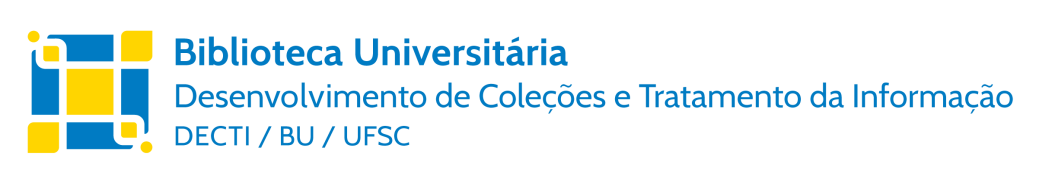 Solicitação de ISBN e/ou de ficha catalográficaSolicitação de ISBN e/ou de ficha catalográficaSolicitação de ISBN e/ou de ficha catalográficaSolicitação de ISBN e/ou de ficha catalográficaSolicitação de ISBN e/ou de ficha catalográficaSolicitação de ISBN e/ou de ficha catalográficaSolicitação de ISBN e/ou de ficha catalográficaSolicitação de ISBN e/ou de ficha catalográficaSolicitação de ISBN e/ou de ficha catalográficaSolicitação de ISBN e/ou de ficha catalográficaSolicitação de ISBN e/ou de ficha catalográficaSolicitação de ISBN e/ou de ficha catalográficaSolicitação de ISBN e/ou de ficha catalográficaSolicitação de ISBN e/ou de ficha catalográficaSolicitação de ISBN e/ou de ficha catalográficaSolicitação de ISBN e/ou de ficha catalográficaSolicitação de ISBN e/ou de ficha catalográficaSolicitação de ISBN e/ou de ficha catalográficaSolicitação de ISBN e/ou de ficha catalográficaSolicitação de ISBN e/ou de ficha catalográficaSolicitação de ISBN e/ou de ficha catalográficaSolicitação de ISBN e/ou de ficha catalográficaSolicitação de ISBN e/ou de ficha catalográficaSolicitação de ISBN e/ou de ficha catalográficaSolicitação de ISBN e/ou de ficha catalográficaSolicitação de ISBN e/ou de ficha catalográficaSolicitação de ISBN e/ou de ficha catalográficaSolicitação de ISBN e/ou de ficha catalográficaSolicitação de ISBN e/ou de ficha catalográficaSolicitação de ISBN e/ou de ficha catalográficaSolicitação de ISBN e/ou de ficha catalográficaSolicitação de ISBN e/ou de ficha catalográficaSolicitação de ISBN e/ou de ficha catalográficaSolicitação de ISBN e/ou de ficha catalográficaSolicitação de ISBN e/ou de ficha catalográficaSolicitação de ISBN e/ou de ficha catalográficaSolicitação de ISBN e/ou de ficha catalográficaSolicitação de ISBN e/ou de ficha catalográficaSolicitação de ISBN e/ou de ficha catalográficaSolicitação de ISBN e/ou de ficha catalográficaPara solicitar o registro de ISBN e/ou de ficha catalográfica para publicações da UFSC, preencha as áreas em cinza e envie este formulário para isbn.bu@contato.ufsc.br acompanhado de:autorização da Direção da Unidade requerente, ou a quem este (a) designar; epáginas pré-textuais (capa, folha de rosto, sumário, apresentação, etc.) em sua versão final, em PDF.Os dados indicados neste formulário e as páginas pré-textuais serão submetidos à Câmara Brasileira do Livro (CBL), agência responsável pelo registro do ISBN no território nacional. Consulte as orientações disponíveis em: http://portal.bu.ufsc.br/servicos/isbn-issn* Campos de preenchimento obrigatório.Para solicitar o registro de ISBN e/ou de ficha catalográfica para publicações da UFSC, preencha as áreas em cinza e envie este formulário para isbn.bu@contato.ufsc.br acompanhado de:autorização da Direção da Unidade requerente, ou a quem este (a) designar; epáginas pré-textuais (capa, folha de rosto, sumário, apresentação, etc.) em sua versão final, em PDF.Os dados indicados neste formulário e as páginas pré-textuais serão submetidos à Câmara Brasileira do Livro (CBL), agência responsável pelo registro do ISBN no território nacional. Consulte as orientações disponíveis em: http://portal.bu.ufsc.br/servicos/isbn-issn* Campos de preenchimento obrigatório.Para solicitar o registro de ISBN e/ou de ficha catalográfica para publicações da UFSC, preencha as áreas em cinza e envie este formulário para isbn.bu@contato.ufsc.br acompanhado de:autorização da Direção da Unidade requerente, ou a quem este (a) designar; epáginas pré-textuais (capa, folha de rosto, sumário, apresentação, etc.) em sua versão final, em PDF.Os dados indicados neste formulário e as páginas pré-textuais serão submetidos à Câmara Brasileira do Livro (CBL), agência responsável pelo registro do ISBN no território nacional. Consulte as orientações disponíveis em: http://portal.bu.ufsc.br/servicos/isbn-issn* Campos de preenchimento obrigatório.Para solicitar o registro de ISBN e/ou de ficha catalográfica para publicações da UFSC, preencha as áreas em cinza e envie este formulário para isbn.bu@contato.ufsc.br acompanhado de:autorização da Direção da Unidade requerente, ou a quem este (a) designar; epáginas pré-textuais (capa, folha de rosto, sumário, apresentação, etc.) em sua versão final, em PDF.Os dados indicados neste formulário e as páginas pré-textuais serão submetidos à Câmara Brasileira do Livro (CBL), agência responsável pelo registro do ISBN no território nacional. Consulte as orientações disponíveis em: http://portal.bu.ufsc.br/servicos/isbn-issn* Campos de preenchimento obrigatório.Para solicitar o registro de ISBN e/ou de ficha catalográfica para publicações da UFSC, preencha as áreas em cinza e envie este formulário para isbn.bu@contato.ufsc.br acompanhado de:autorização da Direção da Unidade requerente, ou a quem este (a) designar; epáginas pré-textuais (capa, folha de rosto, sumário, apresentação, etc.) em sua versão final, em PDF.Os dados indicados neste formulário e as páginas pré-textuais serão submetidos à Câmara Brasileira do Livro (CBL), agência responsável pelo registro do ISBN no território nacional. Consulte as orientações disponíveis em: http://portal.bu.ufsc.br/servicos/isbn-issn* Campos de preenchimento obrigatório.Para solicitar o registro de ISBN e/ou de ficha catalográfica para publicações da UFSC, preencha as áreas em cinza e envie este formulário para isbn.bu@contato.ufsc.br acompanhado de:autorização da Direção da Unidade requerente, ou a quem este (a) designar; epáginas pré-textuais (capa, folha de rosto, sumário, apresentação, etc.) em sua versão final, em PDF.Os dados indicados neste formulário e as páginas pré-textuais serão submetidos à Câmara Brasileira do Livro (CBL), agência responsável pelo registro do ISBN no território nacional. Consulte as orientações disponíveis em: http://portal.bu.ufsc.br/servicos/isbn-issn* Campos de preenchimento obrigatório.Para solicitar o registro de ISBN e/ou de ficha catalográfica para publicações da UFSC, preencha as áreas em cinza e envie este formulário para isbn.bu@contato.ufsc.br acompanhado de:autorização da Direção da Unidade requerente, ou a quem este (a) designar; epáginas pré-textuais (capa, folha de rosto, sumário, apresentação, etc.) em sua versão final, em PDF.Os dados indicados neste formulário e as páginas pré-textuais serão submetidos à Câmara Brasileira do Livro (CBL), agência responsável pelo registro do ISBN no território nacional. Consulte as orientações disponíveis em: http://portal.bu.ufsc.br/servicos/isbn-issn* Campos de preenchimento obrigatório.Para solicitar o registro de ISBN e/ou de ficha catalográfica para publicações da UFSC, preencha as áreas em cinza e envie este formulário para isbn.bu@contato.ufsc.br acompanhado de:autorização da Direção da Unidade requerente, ou a quem este (a) designar; epáginas pré-textuais (capa, folha de rosto, sumário, apresentação, etc.) em sua versão final, em PDF.Os dados indicados neste formulário e as páginas pré-textuais serão submetidos à Câmara Brasileira do Livro (CBL), agência responsável pelo registro do ISBN no território nacional. Consulte as orientações disponíveis em: http://portal.bu.ufsc.br/servicos/isbn-issn* Campos de preenchimento obrigatório.Para solicitar o registro de ISBN e/ou de ficha catalográfica para publicações da UFSC, preencha as áreas em cinza e envie este formulário para isbn.bu@contato.ufsc.br acompanhado de:autorização da Direção da Unidade requerente, ou a quem este (a) designar; epáginas pré-textuais (capa, folha de rosto, sumário, apresentação, etc.) em sua versão final, em PDF.Os dados indicados neste formulário e as páginas pré-textuais serão submetidos à Câmara Brasileira do Livro (CBL), agência responsável pelo registro do ISBN no território nacional. Consulte as orientações disponíveis em: http://portal.bu.ufsc.br/servicos/isbn-issn* Campos de preenchimento obrigatório.Para solicitar o registro de ISBN e/ou de ficha catalográfica para publicações da UFSC, preencha as áreas em cinza e envie este formulário para isbn.bu@contato.ufsc.br acompanhado de:autorização da Direção da Unidade requerente, ou a quem este (a) designar; epáginas pré-textuais (capa, folha de rosto, sumário, apresentação, etc.) em sua versão final, em PDF.Os dados indicados neste formulário e as páginas pré-textuais serão submetidos à Câmara Brasileira do Livro (CBL), agência responsável pelo registro do ISBN no território nacional. Consulte as orientações disponíveis em: http://portal.bu.ufsc.br/servicos/isbn-issn* Campos de preenchimento obrigatório.Para solicitar o registro de ISBN e/ou de ficha catalográfica para publicações da UFSC, preencha as áreas em cinza e envie este formulário para isbn.bu@contato.ufsc.br acompanhado de:autorização da Direção da Unidade requerente, ou a quem este (a) designar; epáginas pré-textuais (capa, folha de rosto, sumário, apresentação, etc.) em sua versão final, em PDF.Os dados indicados neste formulário e as páginas pré-textuais serão submetidos à Câmara Brasileira do Livro (CBL), agência responsável pelo registro do ISBN no território nacional. Consulte as orientações disponíveis em: http://portal.bu.ufsc.br/servicos/isbn-issn* Campos de preenchimento obrigatório.Para solicitar o registro de ISBN e/ou de ficha catalográfica para publicações da UFSC, preencha as áreas em cinza e envie este formulário para isbn.bu@contato.ufsc.br acompanhado de:autorização da Direção da Unidade requerente, ou a quem este (a) designar; epáginas pré-textuais (capa, folha de rosto, sumário, apresentação, etc.) em sua versão final, em PDF.Os dados indicados neste formulário e as páginas pré-textuais serão submetidos à Câmara Brasileira do Livro (CBL), agência responsável pelo registro do ISBN no território nacional. Consulte as orientações disponíveis em: http://portal.bu.ufsc.br/servicos/isbn-issn* Campos de preenchimento obrigatório.Para solicitar o registro de ISBN e/ou de ficha catalográfica para publicações da UFSC, preencha as áreas em cinza e envie este formulário para isbn.bu@contato.ufsc.br acompanhado de:autorização da Direção da Unidade requerente, ou a quem este (a) designar; epáginas pré-textuais (capa, folha de rosto, sumário, apresentação, etc.) em sua versão final, em PDF.Os dados indicados neste formulário e as páginas pré-textuais serão submetidos à Câmara Brasileira do Livro (CBL), agência responsável pelo registro do ISBN no território nacional. Consulte as orientações disponíveis em: http://portal.bu.ufsc.br/servicos/isbn-issn* Campos de preenchimento obrigatório.Para solicitar o registro de ISBN e/ou de ficha catalográfica para publicações da UFSC, preencha as áreas em cinza e envie este formulário para isbn.bu@contato.ufsc.br acompanhado de:autorização da Direção da Unidade requerente, ou a quem este (a) designar; epáginas pré-textuais (capa, folha de rosto, sumário, apresentação, etc.) em sua versão final, em PDF.Os dados indicados neste formulário e as páginas pré-textuais serão submetidos à Câmara Brasileira do Livro (CBL), agência responsável pelo registro do ISBN no território nacional. Consulte as orientações disponíveis em: http://portal.bu.ufsc.br/servicos/isbn-issn* Campos de preenchimento obrigatório.Para solicitar o registro de ISBN e/ou de ficha catalográfica para publicações da UFSC, preencha as áreas em cinza e envie este formulário para isbn.bu@contato.ufsc.br acompanhado de:autorização da Direção da Unidade requerente, ou a quem este (a) designar; epáginas pré-textuais (capa, folha de rosto, sumário, apresentação, etc.) em sua versão final, em PDF.Os dados indicados neste formulário e as páginas pré-textuais serão submetidos à Câmara Brasileira do Livro (CBL), agência responsável pelo registro do ISBN no território nacional. Consulte as orientações disponíveis em: http://portal.bu.ufsc.br/servicos/isbn-issn* Campos de preenchimento obrigatório.Para solicitar o registro de ISBN e/ou de ficha catalográfica para publicações da UFSC, preencha as áreas em cinza e envie este formulário para isbn.bu@contato.ufsc.br acompanhado de:autorização da Direção da Unidade requerente, ou a quem este (a) designar; epáginas pré-textuais (capa, folha de rosto, sumário, apresentação, etc.) em sua versão final, em PDF.Os dados indicados neste formulário e as páginas pré-textuais serão submetidos à Câmara Brasileira do Livro (CBL), agência responsável pelo registro do ISBN no território nacional. Consulte as orientações disponíveis em: http://portal.bu.ufsc.br/servicos/isbn-issn* Campos de preenchimento obrigatório.Para solicitar o registro de ISBN e/ou de ficha catalográfica para publicações da UFSC, preencha as áreas em cinza e envie este formulário para isbn.bu@contato.ufsc.br acompanhado de:autorização da Direção da Unidade requerente, ou a quem este (a) designar; epáginas pré-textuais (capa, folha de rosto, sumário, apresentação, etc.) em sua versão final, em PDF.Os dados indicados neste formulário e as páginas pré-textuais serão submetidos à Câmara Brasileira do Livro (CBL), agência responsável pelo registro do ISBN no território nacional. Consulte as orientações disponíveis em: http://portal.bu.ufsc.br/servicos/isbn-issn* Campos de preenchimento obrigatório.Para solicitar o registro de ISBN e/ou de ficha catalográfica para publicações da UFSC, preencha as áreas em cinza e envie este formulário para isbn.bu@contato.ufsc.br acompanhado de:autorização da Direção da Unidade requerente, ou a quem este (a) designar; epáginas pré-textuais (capa, folha de rosto, sumário, apresentação, etc.) em sua versão final, em PDF.Os dados indicados neste formulário e as páginas pré-textuais serão submetidos à Câmara Brasileira do Livro (CBL), agência responsável pelo registro do ISBN no território nacional. Consulte as orientações disponíveis em: http://portal.bu.ufsc.br/servicos/isbn-issn* Campos de preenchimento obrigatório.Para solicitar o registro de ISBN e/ou de ficha catalográfica para publicações da UFSC, preencha as áreas em cinza e envie este formulário para isbn.bu@contato.ufsc.br acompanhado de:autorização da Direção da Unidade requerente, ou a quem este (a) designar; epáginas pré-textuais (capa, folha de rosto, sumário, apresentação, etc.) em sua versão final, em PDF.Os dados indicados neste formulário e as páginas pré-textuais serão submetidos à Câmara Brasileira do Livro (CBL), agência responsável pelo registro do ISBN no território nacional. Consulte as orientações disponíveis em: http://portal.bu.ufsc.br/servicos/isbn-issn* Campos de preenchimento obrigatório.Para solicitar o registro de ISBN e/ou de ficha catalográfica para publicações da UFSC, preencha as áreas em cinza e envie este formulário para isbn.bu@contato.ufsc.br acompanhado de:autorização da Direção da Unidade requerente, ou a quem este (a) designar; epáginas pré-textuais (capa, folha de rosto, sumário, apresentação, etc.) em sua versão final, em PDF.Os dados indicados neste formulário e as páginas pré-textuais serão submetidos à Câmara Brasileira do Livro (CBL), agência responsável pelo registro do ISBN no território nacional. Consulte as orientações disponíveis em: http://portal.bu.ufsc.br/servicos/isbn-issn* Campos de preenchimento obrigatório.Para solicitar o registro de ISBN e/ou de ficha catalográfica para publicações da UFSC, preencha as áreas em cinza e envie este formulário para isbn.bu@contato.ufsc.br acompanhado de:autorização da Direção da Unidade requerente, ou a quem este (a) designar; epáginas pré-textuais (capa, folha de rosto, sumário, apresentação, etc.) em sua versão final, em PDF.Os dados indicados neste formulário e as páginas pré-textuais serão submetidos à Câmara Brasileira do Livro (CBL), agência responsável pelo registro do ISBN no território nacional. Consulte as orientações disponíveis em: http://portal.bu.ufsc.br/servicos/isbn-issn* Campos de preenchimento obrigatório.Para solicitar o registro de ISBN e/ou de ficha catalográfica para publicações da UFSC, preencha as áreas em cinza e envie este formulário para isbn.bu@contato.ufsc.br acompanhado de:autorização da Direção da Unidade requerente, ou a quem este (a) designar; epáginas pré-textuais (capa, folha de rosto, sumário, apresentação, etc.) em sua versão final, em PDF.Os dados indicados neste formulário e as páginas pré-textuais serão submetidos à Câmara Brasileira do Livro (CBL), agência responsável pelo registro do ISBN no território nacional. Consulte as orientações disponíveis em: http://portal.bu.ufsc.br/servicos/isbn-issn* Campos de preenchimento obrigatório.Para solicitar o registro de ISBN e/ou de ficha catalográfica para publicações da UFSC, preencha as áreas em cinza e envie este formulário para isbn.bu@contato.ufsc.br acompanhado de:autorização da Direção da Unidade requerente, ou a quem este (a) designar; epáginas pré-textuais (capa, folha de rosto, sumário, apresentação, etc.) em sua versão final, em PDF.Os dados indicados neste formulário e as páginas pré-textuais serão submetidos à Câmara Brasileira do Livro (CBL), agência responsável pelo registro do ISBN no território nacional. Consulte as orientações disponíveis em: http://portal.bu.ufsc.br/servicos/isbn-issn* Campos de preenchimento obrigatório.Para solicitar o registro de ISBN e/ou de ficha catalográfica para publicações da UFSC, preencha as áreas em cinza e envie este formulário para isbn.bu@contato.ufsc.br acompanhado de:autorização da Direção da Unidade requerente, ou a quem este (a) designar; epáginas pré-textuais (capa, folha de rosto, sumário, apresentação, etc.) em sua versão final, em PDF.Os dados indicados neste formulário e as páginas pré-textuais serão submetidos à Câmara Brasileira do Livro (CBL), agência responsável pelo registro do ISBN no território nacional. Consulte as orientações disponíveis em: http://portal.bu.ufsc.br/servicos/isbn-issn* Campos de preenchimento obrigatório.Para solicitar o registro de ISBN e/ou de ficha catalográfica para publicações da UFSC, preencha as áreas em cinza e envie este formulário para isbn.bu@contato.ufsc.br acompanhado de:autorização da Direção da Unidade requerente, ou a quem este (a) designar; epáginas pré-textuais (capa, folha de rosto, sumário, apresentação, etc.) em sua versão final, em PDF.Os dados indicados neste formulário e as páginas pré-textuais serão submetidos à Câmara Brasileira do Livro (CBL), agência responsável pelo registro do ISBN no território nacional. Consulte as orientações disponíveis em: http://portal.bu.ufsc.br/servicos/isbn-issn* Campos de preenchimento obrigatório.Para solicitar o registro de ISBN e/ou de ficha catalográfica para publicações da UFSC, preencha as áreas em cinza e envie este formulário para isbn.bu@contato.ufsc.br acompanhado de:autorização da Direção da Unidade requerente, ou a quem este (a) designar; epáginas pré-textuais (capa, folha de rosto, sumário, apresentação, etc.) em sua versão final, em PDF.Os dados indicados neste formulário e as páginas pré-textuais serão submetidos à Câmara Brasileira do Livro (CBL), agência responsável pelo registro do ISBN no território nacional. Consulte as orientações disponíveis em: http://portal.bu.ufsc.br/servicos/isbn-issn* Campos de preenchimento obrigatório.Para solicitar o registro de ISBN e/ou de ficha catalográfica para publicações da UFSC, preencha as áreas em cinza e envie este formulário para isbn.bu@contato.ufsc.br acompanhado de:autorização da Direção da Unidade requerente, ou a quem este (a) designar; epáginas pré-textuais (capa, folha de rosto, sumário, apresentação, etc.) em sua versão final, em PDF.Os dados indicados neste formulário e as páginas pré-textuais serão submetidos à Câmara Brasileira do Livro (CBL), agência responsável pelo registro do ISBN no território nacional. Consulte as orientações disponíveis em: http://portal.bu.ufsc.br/servicos/isbn-issn* Campos de preenchimento obrigatório.Para solicitar o registro de ISBN e/ou de ficha catalográfica para publicações da UFSC, preencha as áreas em cinza e envie este formulário para isbn.bu@contato.ufsc.br acompanhado de:autorização da Direção da Unidade requerente, ou a quem este (a) designar; epáginas pré-textuais (capa, folha de rosto, sumário, apresentação, etc.) em sua versão final, em PDF.Os dados indicados neste formulário e as páginas pré-textuais serão submetidos à Câmara Brasileira do Livro (CBL), agência responsável pelo registro do ISBN no território nacional. Consulte as orientações disponíveis em: http://portal.bu.ufsc.br/servicos/isbn-issn* Campos de preenchimento obrigatório.Para solicitar o registro de ISBN e/ou de ficha catalográfica para publicações da UFSC, preencha as áreas em cinza e envie este formulário para isbn.bu@contato.ufsc.br acompanhado de:autorização da Direção da Unidade requerente, ou a quem este (a) designar; epáginas pré-textuais (capa, folha de rosto, sumário, apresentação, etc.) em sua versão final, em PDF.Os dados indicados neste formulário e as páginas pré-textuais serão submetidos à Câmara Brasileira do Livro (CBL), agência responsável pelo registro do ISBN no território nacional. Consulte as orientações disponíveis em: http://portal.bu.ufsc.br/servicos/isbn-issn* Campos de preenchimento obrigatório.Para solicitar o registro de ISBN e/ou de ficha catalográfica para publicações da UFSC, preencha as áreas em cinza e envie este formulário para isbn.bu@contato.ufsc.br acompanhado de:autorização da Direção da Unidade requerente, ou a quem este (a) designar; epáginas pré-textuais (capa, folha de rosto, sumário, apresentação, etc.) em sua versão final, em PDF.Os dados indicados neste formulário e as páginas pré-textuais serão submetidos à Câmara Brasileira do Livro (CBL), agência responsável pelo registro do ISBN no território nacional. Consulte as orientações disponíveis em: http://portal.bu.ufsc.br/servicos/isbn-issn* Campos de preenchimento obrigatório.Para solicitar o registro de ISBN e/ou de ficha catalográfica para publicações da UFSC, preencha as áreas em cinza e envie este formulário para isbn.bu@contato.ufsc.br acompanhado de:autorização da Direção da Unidade requerente, ou a quem este (a) designar; epáginas pré-textuais (capa, folha de rosto, sumário, apresentação, etc.) em sua versão final, em PDF.Os dados indicados neste formulário e as páginas pré-textuais serão submetidos à Câmara Brasileira do Livro (CBL), agência responsável pelo registro do ISBN no território nacional. Consulte as orientações disponíveis em: http://portal.bu.ufsc.br/servicos/isbn-issn* Campos de preenchimento obrigatório.Para solicitar o registro de ISBN e/ou de ficha catalográfica para publicações da UFSC, preencha as áreas em cinza e envie este formulário para isbn.bu@contato.ufsc.br acompanhado de:autorização da Direção da Unidade requerente, ou a quem este (a) designar; epáginas pré-textuais (capa, folha de rosto, sumário, apresentação, etc.) em sua versão final, em PDF.Os dados indicados neste formulário e as páginas pré-textuais serão submetidos à Câmara Brasileira do Livro (CBL), agência responsável pelo registro do ISBN no território nacional. Consulte as orientações disponíveis em: http://portal.bu.ufsc.br/servicos/isbn-issn* Campos de preenchimento obrigatório.Para solicitar o registro de ISBN e/ou de ficha catalográfica para publicações da UFSC, preencha as áreas em cinza e envie este formulário para isbn.bu@contato.ufsc.br acompanhado de:autorização da Direção da Unidade requerente, ou a quem este (a) designar; epáginas pré-textuais (capa, folha de rosto, sumário, apresentação, etc.) em sua versão final, em PDF.Os dados indicados neste formulário e as páginas pré-textuais serão submetidos à Câmara Brasileira do Livro (CBL), agência responsável pelo registro do ISBN no território nacional. Consulte as orientações disponíveis em: http://portal.bu.ufsc.br/servicos/isbn-issn* Campos de preenchimento obrigatório.Para solicitar o registro de ISBN e/ou de ficha catalográfica para publicações da UFSC, preencha as áreas em cinza e envie este formulário para isbn.bu@contato.ufsc.br acompanhado de:autorização da Direção da Unidade requerente, ou a quem este (a) designar; epáginas pré-textuais (capa, folha de rosto, sumário, apresentação, etc.) em sua versão final, em PDF.Os dados indicados neste formulário e as páginas pré-textuais serão submetidos à Câmara Brasileira do Livro (CBL), agência responsável pelo registro do ISBN no território nacional. Consulte as orientações disponíveis em: http://portal.bu.ufsc.br/servicos/isbn-issn* Campos de preenchimento obrigatório.Para solicitar o registro de ISBN e/ou de ficha catalográfica para publicações da UFSC, preencha as áreas em cinza e envie este formulário para isbn.bu@contato.ufsc.br acompanhado de:autorização da Direção da Unidade requerente, ou a quem este (a) designar; epáginas pré-textuais (capa, folha de rosto, sumário, apresentação, etc.) em sua versão final, em PDF.Os dados indicados neste formulário e as páginas pré-textuais serão submetidos à Câmara Brasileira do Livro (CBL), agência responsável pelo registro do ISBN no território nacional. Consulte as orientações disponíveis em: http://portal.bu.ufsc.br/servicos/isbn-issn* Campos de preenchimento obrigatório.Para solicitar o registro de ISBN e/ou de ficha catalográfica para publicações da UFSC, preencha as áreas em cinza e envie este formulário para isbn.bu@contato.ufsc.br acompanhado de:autorização da Direção da Unidade requerente, ou a quem este (a) designar; epáginas pré-textuais (capa, folha de rosto, sumário, apresentação, etc.) em sua versão final, em PDF.Os dados indicados neste formulário e as páginas pré-textuais serão submetidos à Câmara Brasileira do Livro (CBL), agência responsável pelo registro do ISBN no território nacional. Consulte as orientações disponíveis em: http://portal.bu.ufsc.br/servicos/isbn-issn* Campos de preenchimento obrigatório.Para solicitar o registro de ISBN e/ou de ficha catalográfica para publicações da UFSC, preencha as áreas em cinza e envie este formulário para isbn.bu@contato.ufsc.br acompanhado de:autorização da Direção da Unidade requerente, ou a quem este (a) designar; epáginas pré-textuais (capa, folha de rosto, sumário, apresentação, etc.) em sua versão final, em PDF.Os dados indicados neste formulário e as páginas pré-textuais serão submetidos à Câmara Brasileira do Livro (CBL), agência responsável pelo registro do ISBN no território nacional. Consulte as orientações disponíveis em: http://portal.bu.ufsc.br/servicos/isbn-issn* Campos de preenchimento obrigatório.Para solicitar o registro de ISBN e/ou de ficha catalográfica para publicações da UFSC, preencha as áreas em cinza e envie este formulário para isbn.bu@contato.ufsc.br acompanhado de:autorização da Direção da Unidade requerente, ou a quem este (a) designar; epáginas pré-textuais (capa, folha de rosto, sumário, apresentação, etc.) em sua versão final, em PDF.Os dados indicados neste formulário e as páginas pré-textuais serão submetidos à Câmara Brasileira do Livro (CBL), agência responsável pelo registro do ISBN no território nacional. Consulte as orientações disponíveis em: http://portal.bu.ufsc.br/servicos/isbn-issn* Campos de preenchimento obrigatório.Para solicitar o registro de ISBN e/ou de ficha catalográfica para publicações da UFSC, preencha as áreas em cinza e envie este formulário para isbn.bu@contato.ufsc.br acompanhado de:autorização da Direção da Unidade requerente, ou a quem este (a) designar; epáginas pré-textuais (capa, folha de rosto, sumário, apresentação, etc.) em sua versão final, em PDF.Os dados indicados neste formulário e as páginas pré-textuais serão submetidos à Câmara Brasileira do Livro (CBL), agência responsável pelo registro do ISBN no território nacional. Consulte as orientações disponíveis em: http://portal.bu.ufsc.br/servicos/isbn-issn* Campos de preenchimento obrigatório.Para solicitar o registro de ISBN e/ou de ficha catalográfica para publicações da UFSC, preencha as áreas em cinza e envie este formulário para isbn.bu@contato.ufsc.br acompanhado de:autorização da Direção da Unidade requerente, ou a quem este (a) designar; epáginas pré-textuais (capa, folha de rosto, sumário, apresentação, etc.) em sua versão final, em PDF.Os dados indicados neste formulário e as páginas pré-textuais serão submetidos à Câmara Brasileira do Livro (CBL), agência responsável pelo registro do ISBN no território nacional. Consulte as orientações disponíveis em: http://portal.bu.ufsc.br/servicos/isbn-issn* Campos de preenchimento obrigatório.Identificação do solicitante/responsável pela publicaçãoIdentificação do solicitante/responsável pela publicaçãoIdentificação do solicitante/responsável pela publicaçãoIdentificação do solicitante/responsável pela publicaçãoIdentificação do solicitante/responsável pela publicaçãoIdentificação do solicitante/responsável pela publicaçãoIdentificação do solicitante/responsável pela publicaçãoIdentificação do solicitante/responsável pela publicaçãoIdentificação do solicitante/responsável pela publicaçãoIdentificação do solicitante/responsável pela publicaçãoIdentificação do solicitante/responsável pela publicaçãoIdentificação do solicitante/responsável pela publicaçãoIdentificação do solicitante/responsável pela publicaçãoIdentificação do solicitante/responsável pela publicaçãoIdentificação do solicitante/responsável pela publicaçãoIdentificação do solicitante/responsável pela publicaçãoIdentificação do solicitante/responsável pela publicaçãoIdentificação do solicitante/responsável pela publicaçãoIdentificação do solicitante/responsável pela publicaçãoIdentificação do solicitante/responsável pela publicaçãoIdentificação do solicitante/responsável pela publicaçãoIdentificação do solicitante/responsável pela publicaçãoIdentificação do solicitante/responsável pela publicaçãoIdentificação do solicitante/responsável pela publicaçãoIdentificação do solicitante/responsável pela publicaçãoIdentificação do solicitante/responsável pela publicaçãoIdentificação do solicitante/responsável pela publicaçãoIdentificação do solicitante/responsável pela publicaçãoIdentificação do solicitante/responsável pela publicaçãoIdentificação do solicitante/responsável pela publicaçãoIdentificação do solicitante/responsável pela publicaçãoIdentificação do solicitante/responsável pela publicaçãoIdentificação do solicitante/responsável pela publicaçãoIdentificação do solicitante/responsável pela publicaçãoIdentificação do solicitante/responsável pela publicaçãoIdentificação do solicitante/responsável pela publicaçãoIdentificação do solicitante/responsável pela publicaçãoIdentificação do solicitante/responsável pela publicaçãoIdentificação do solicitante/responsável pela publicaçãoIdentificação do solicitante/responsável pela publicaçãoNome completo:*Nome completo:*Nome completo:*Nome completo:*Nome completo:*Telefone:Telefone:Telefone:Telefone:Telefone:Unidade da UFSC:*Unidade da UFSC:*Unidade da UFSC:*Unidade da UFSC:*Unidade da UFSC:*Vínculo:*Vínculo:*Vínculo:*Vínculo:*Vínculo:*DocenteDocenteDocenteDocenteDocenteDocenteDocenteDocenteServidor técnico-administrativoServidor técnico-administrativoServidor técnico-administrativoServidor técnico-administrativoServidor técnico-administrativoServidor técnico-administrativoServidor técnico-administrativoServidor técnico-administrativoServidor técnico-administrativoServidor técnico-administrativoServidor técnico-administrativoServidor técnico-administrativoServidor técnico-administrativoServidor técnico-administrativoServidor técnico-administrativoDiscenteDiscenteDiscenteE-mail:*E-mail:*E-mail:*E-mail:*E-mail:*Preferencialmente, utilize o seu e-mail institucional (@ufsc.br, @grad.ufsc.br ou @posgrad.ufsc.br) ou de provedores como Gmail ou Yahoo, pois o serviço de e-mail da UFSC, frequentemente, encontra dificuldades no envio de mensagens para os serviços de e-mail da Microsoft (@hotmail.com, @live.com e @outlook.com).Preferencialmente, utilize o seu e-mail institucional (@ufsc.br, @grad.ufsc.br ou @posgrad.ufsc.br) ou de provedores como Gmail ou Yahoo, pois o serviço de e-mail da UFSC, frequentemente, encontra dificuldades no envio de mensagens para os serviços de e-mail da Microsoft (@hotmail.com, @live.com e @outlook.com).Preferencialmente, utilize o seu e-mail institucional (@ufsc.br, @grad.ufsc.br ou @posgrad.ufsc.br) ou de provedores como Gmail ou Yahoo, pois o serviço de e-mail da UFSC, frequentemente, encontra dificuldades no envio de mensagens para os serviços de e-mail da Microsoft (@hotmail.com, @live.com e @outlook.com).Preferencialmente, utilize o seu e-mail institucional (@ufsc.br, @grad.ufsc.br ou @posgrad.ufsc.br) ou de provedores como Gmail ou Yahoo, pois o serviço de e-mail da UFSC, frequentemente, encontra dificuldades no envio de mensagens para os serviços de e-mail da Microsoft (@hotmail.com, @live.com e @outlook.com).Preferencialmente, utilize o seu e-mail institucional (@ufsc.br, @grad.ufsc.br ou @posgrad.ufsc.br) ou de provedores como Gmail ou Yahoo, pois o serviço de e-mail da UFSC, frequentemente, encontra dificuldades no envio de mensagens para os serviços de e-mail da Microsoft (@hotmail.com, @live.com e @outlook.com).Preferencialmente, utilize o seu e-mail institucional (@ufsc.br, @grad.ufsc.br ou @posgrad.ufsc.br) ou de provedores como Gmail ou Yahoo, pois o serviço de e-mail da UFSC, frequentemente, encontra dificuldades no envio de mensagens para os serviços de e-mail da Microsoft (@hotmail.com, @live.com e @outlook.com).Preferencialmente, utilize o seu e-mail institucional (@ufsc.br, @grad.ufsc.br ou @posgrad.ufsc.br) ou de provedores como Gmail ou Yahoo, pois o serviço de e-mail da UFSC, frequentemente, encontra dificuldades no envio de mensagens para os serviços de e-mail da Microsoft (@hotmail.com, @live.com e @outlook.com).Preferencialmente, utilize o seu e-mail institucional (@ufsc.br, @grad.ufsc.br ou @posgrad.ufsc.br) ou de provedores como Gmail ou Yahoo, pois o serviço de e-mail da UFSC, frequentemente, encontra dificuldades no envio de mensagens para os serviços de e-mail da Microsoft (@hotmail.com, @live.com e @outlook.com).Preferencialmente, utilize o seu e-mail institucional (@ufsc.br, @grad.ufsc.br ou @posgrad.ufsc.br) ou de provedores como Gmail ou Yahoo, pois o serviço de e-mail da UFSC, frequentemente, encontra dificuldades no envio de mensagens para os serviços de e-mail da Microsoft (@hotmail.com, @live.com e @outlook.com).Preferencialmente, utilize o seu e-mail institucional (@ufsc.br, @grad.ufsc.br ou @posgrad.ufsc.br) ou de provedores como Gmail ou Yahoo, pois o serviço de e-mail da UFSC, frequentemente, encontra dificuldades no envio de mensagens para os serviços de e-mail da Microsoft (@hotmail.com, @live.com e @outlook.com).Preferencialmente, utilize o seu e-mail institucional (@ufsc.br, @grad.ufsc.br ou @posgrad.ufsc.br) ou de provedores como Gmail ou Yahoo, pois o serviço de e-mail da UFSC, frequentemente, encontra dificuldades no envio de mensagens para os serviços de e-mail da Microsoft (@hotmail.com, @live.com e @outlook.com).Preferencialmente, utilize o seu e-mail institucional (@ufsc.br, @grad.ufsc.br ou @posgrad.ufsc.br) ou de provedores como Gmail ou Yahoo, pois o serviço de e-mail da UFSC, frequentemente, encontra dificuldades no envio de mensagens para os serviços de e-mail da Microsoft (@hotmail.com, @live.com e @outlook.com).Preferencialmente, utilize o seu e-mail institucional (@ufsc.br, @grad.ufsc.br ou @posgrad.ufsc.br) ou de provedores como Gmail ou Yahoo, pois o serviço de e-mail da UFSC, frequentemente, encontra dificuldades no envio de mensagens para os serviços de e-mail da Microsoft (@hotmail.com, @live.com e @outlook.com).Preferencialmente, utilize o seu e-mail institucional (@ufsc.br, @grad.ufsc.br ou @posgrad.ufsc.br) ou de provedores como Gmail ou Yahoo, pois o serviço de e-mail da UFSC, frequentemente, encontra dificuldades no envio de mensagens para os serviços de e-mail da Microsoft (@hotmail.com, @live.com e @outlook.com).Preferencialmente, utilize o seu e-mail institucional (@ufsc.br, @grad.ufsc.br ou @posgrad.ufsc.br) ou de provedores como Gmail ou Yahoo, pois o serviço de e-mail da UFSC, frequentemente, encontra dificuldades no envio de mensagens para os serviços de e-mail da Microsoft (@hotmail.com, @live.com e @outlook.com).Preferencialmente, utilize o seu e-mail institucional (@ufsc.br, @grad.ufsc.br ou @posgrad.ufsc.br) ou de provedores como Gmail ou Yahoo, pois o serviço de e-mail da UFSC, frequentemente, encontra dificuldades no envio de mensagens para os serviços de e-mail da Microsoft (@hotmail.com, @live.com e @outlook.com).Preferencialmente, utilize o seu e-mail institucional (@ufsc.br, @grad.ufsc.br ou @posgrad.ufsc.br) ou de provedores como Gmail ou Yahoo, pois o serviço de e-mail da UFSC, frequentemente, encontra dificuldades no envio de mensagens para os serviços de e-mail da Microsoft (@hotmail.com, @live.com e @outlook.com).Preferencialmente, utilize o seu e-mail institucional (@ufsc.br, @grad.ufsc.br ou @posgrad.ufsc.br) ou de provedores como Gmail ou Yahoo, pois o serviço de e-mail da UFSC, frequentemente, encontra dificuldades no envio de mensagens para os serviços de e-mail da Microsoft (@hotmail.com, @live.com e @outlook.com).Preferencialmente, utilize o seu e-mail institucional (@ufsc.br, @grad.ufsc.br ou @posgrad.ufsc.br) ou de provedores como Gmail ou Yahoo, pois o serviço de e-mail da UFSC, frequentemente, encontra dificuldades no envio de mensagens para os serviços de e-mail da Microsoft (@hotmail.com, @live.com e @outlook.com).Preferencialmente, utilize o seu e-mail institucional (@ufsc.br, @grad.ufsc.br ou @posgrad.ufsc.br) ou de provedores como Gmail ou Yahoo, pois o serviço de e-mail da UFSC, frequentemente, encontra dificuldades no envio de mensagens para os serviços de e-mail da Microsoft (@hotmail.com, @live.com e @outlook.com).Preferencialmente, utilize o seu e-mail institucional (@ufsc.br, @grad.ufsc.br ou @posgrad.ufsc.br) ou de provedores como Gmail ou Yahoo, pois o serviço de e-mail da UFSC, frequentemente, encontra dificuldades no envio de mensagens para os serviços de e-mail da Microsoft (@hotmail.com, @live.com e @outlook.com).Preferencialmente, utilize o seu e-mail institucional (@ufsc.br, @grad.ufsc.br ou @posgrad.ufsc.br) ou de provedores como Gmail ou Yahoo, pois o serviço de e-mail da UFSC, frequentemente, encontra dificuldades no envio de mensagens para os serviços de e-mail da Microsoft (@hotmail.com, @live.com e @outlook.com).Preferencialmente, utilize o seu e-mail institucional (@ufsc.br, @grad.ufsc.br ou @posgrad.ufsc.br) ou de provedores como Gmail ou Yahoo, pois o serviço de e-mail da UFSC, frequentemente, encontra dificuldades no envio de mensagens para os serviços de e-mail da Microsoft (@hotmail.com, @live.com e @outlook.com).Preferencialmente, utilize o seu e-mail institucional (@ufsc.br, @grad.ufsc.br ou @posgrad.ufsc.br) ou de provedores como Gmail ou Yahoo, pois o serviço de e-mail da UFSC, frequentemente, encontra dificuldades no envio de mensagens para os serviços de e-mail da Microsoft (@hotmail.com, @live.com e @outlook.com).Preferencialmente, utilize o seu e-mail institucional (@ufsc.br, @grad.ufsc.br ou @posgrad.ufsc.br) ou de provedores como Gmail ou Yahoo, pois o serviço de e-mail da UFSC, frequentemente, encontra dificuldades no envio de mensagens para os serviços de e-mail da Microsoft (@hotmail.com, @live.com e @outlook.com).Preferencialmente, utilize o seu e-mail institucional (@ufsc.br, @grad.ufsc.br ou @posgrad.ufsc.br) ou de provedores como Gmail ou Yahoo, pois o serviço de e-mail da UFSC, frequentemente, encontra dificuldades no envio de mensagens para os serviços de e-mail da Microsoft (@hotmail.com, @live.com e @outlook.com).Preferencialmente, utilize o seu e-mail institucional (@ufsc.br, @grad.ufsc.br ou @posgrad.ufsc.br) ou de provedores como Gmail ou Yahoo, pois o serviço de e-mail da UFSC, frequentemente, encontra dificuldades no envio de mensagens para os serviços de e-mail da Microsoft (@hotmail.com, @live.com e @outlook.com).Preferencialmente, utilize o seu e-mail institucional (@ufsc.br, @grad.ufsc.br ou @posgrad.ufsc.br) ou de provedores como Gmail ou Yahoo, pois o serviço de e-mail da UFSC, frequentemente, encontra dificuldades no envio de mensagens para os serviços de e-mail da Microsoft (@hotmail.com, @live.com e @outlook.com).Preferencialmente, utilize o seu e-mail institucional (@ufsc.br, @grad.ufsc.br ou @posgrad.ufsc.br) ou de provedores como Gmail ou Yahoo, pois o serviço de e-mail da UFSC, frequentemente, encontra dificuldades no envio de mensagens para os serviços de e-mail da Microsoft (@hotmail.com, @live.com e @outlook.com).Preferencialmente, utilize o seu e-mail institucional (@ufsc.br, @grad.ufsc.br ou @posgrad.ufsc.br) ou de provedores como Gmail ou Yahoo, pois o serviço de e-mail da UFSC, frequentemente, encontra dificuldades no envio de mensagens para os serviços de e-mail da Microsoft (@hotmail.com, @live.com e @outlook.com).Preferencialmente, utilize o seu e-mail institucional (@ufsc.br, @grad.ufsc.br ou @posgrad.ufsc.br) ou de provedores como Gmail ou Yahoo, pois o serviço de e-mail da UFSC, frequentemente, encontra dificuldades no envio de mensagens para os serviços de e-mail da Microsoft (@hotmail.com, @live.com e @outlook.com).Preferencialmente, utilize o seu e-mail institucional (@ufsc.br, @grad.ufsc.br ou @posgrad.ufsc.br) ou de provedores como Gmail ou Yahoo, pois o serviço de e-mail da UFSC, frequentemente, encontra dificuldades no envio de mensagens para os serviços de e-mail da Microsoft (@hotmail.com, @live.com e @outlook.com).Preferencialmente, utilize o seu e-mail institucional (@ufsc.br, @grad.ufsc.br ou @posgrad.ufsc.br) ou de provedores como Gmail ou Yahoo, pois o serviço de e-mail da UFSC, frequentemente, encontra dificuldades no envio de mensagens para os serviços de e-mail da Microsoft (@hotmail.com, @live.com e @outlook.com).Preferencialmente, utilize o seu e-mail institucional (@ufsc.br, @grad.ufsc.br ou @posgrad.ufsc.br) ou de provedores como Gmail ou Yahoo, pois o serviço de e-mail da UFSC, frequentemente, encontra dificuldades no envio de mensagens para os serviços de e-mail da Microsoft (@hotmail.com, @live.com e @outlook.com).Preferencialmente, utilize o seu e-mail institucional (@ufsc.br, @grad.ufsc.br ou @posgrad.ufsc.br) ou de provedores como Gmail ou Yahoo, pois o serviço de e-mail da UFSC, frequentemente, encontra dificuldades no envio de mensagens para os serviços de e-mail da Microsoft (@hotmail.com, @live.com e @outlook.com).Preferencialmente, utilize o seu e-mail institucional (@ufsc.br, @grad.ufsc.br ou @posgrad.ufsc.br) ou de provedores como Gmail ou Yahoo, pois o serviço de e-mail da UFSC, frequentemente, encontra dificuldades no envio de mensagens para os serviços de e-mail da Microsoft (@hotmail.com, @live.com e @outlook.com).Preferencialmente, utilize o seu e-mail institucional (@ufsc.br, @grad.ufsc.br ou @posgrad.ufsc.br) ou de provedores como Gmail ou Yahoo, pois o serviço de e-mail da UFSC, frequentemente, encontra dificuldades no envio de mensagens para os serviços de e-mail da Microsoft (@hotmail.com, @live.com e @outlook.com).Preferencialmente, utilize o seu e-mail institucional (@ufsc.br, @grad.ufsc.br ou @posgrad.ufsc.br) ou de provedores como Gmail ou Yahoo, pois o serviço de e-mail da UFSC, frequentemente, encontra dificuldades no envio de mensagens para os serviços de e-mail da Microsoft (@hotmail.com, @live.com e @outlook.com).Preferencialmente, utilize o seu e-mail institucional (@ufsc.br, @grad.ufsc.br ou @posgrad.ufsc.br) ou de provedores como Gmail ou Yahoo, pois o serviço de e-mail da UFSC, frequentemente, encontra dificuldades no envio de mensagens para os serviços de e-mail da Microsoft (@hotmail.com, @live.com e @outlook.com).Preferencialmente, utilize o seu e-mail institucional (@ufsc.br, @grad.ufsc.br ou @posgrad.ufsc.br) ou de provedores como Gmail ou Yahoo, pois o serviço de e-mail da UFSC, frequentemente, encontra dificuldades no envio de mensagens para os serviços de e-mail da Microsoft (@hotmail.com, @live.com e @outlook.com).Selo editorialSelo editorialSelo editorialSelo editorialSelo editorialSelo editorialSelo editorialSelo editorialSelo editorialSelo editorialSelo editorialSelo editorialSelo editorialSelo editorialSelo editorialSelo editorialSelo editorialSelo editorialSelo editorialSelo editorialSelo editorialSelo editorialSelo editorialSelo editorialSelo editorialSelo editorialSelo editorialSelo editorialSelo editorialSelo editorialSelo editorialSelo editorialSelo editorialSelo editorialSelo editorialSelo editorialSelo editorialSelo editorialSelo editorialSelo editorialA qual selo editorial a publicação está vinculada?*Caso tenha, informe o selo editorial específico de sua unidade, que deve constar na página de rosto da publicação. Caso não tenha, a publicação será vinculada ao selo editorial geral da UFSC.A qual selo editorial a publicação está vinculada?*Caso tenha, informe o selo editorial específico de sua unidade, que deve constar na página de rosto da publicação. Caso não tenha, a publicação será vinculada ao selo editorial geral da UFSC.A qual selo editorial a publicação está vinculada?*Caso tenha, informe o selo editorial específico de sua unidade, que deve constar na página de rosto da publicação. Caso não tenha, a publicação será vinculada ao selo editorial geral da UFSC.A qual selo editorial a publicação está vinculada?*Caso tenha, informe o selo editorial específico de sua unidade, que deve constar na página de rosto da publicação. Caso não tenha, a publicação será vinculada ao selo editorial geral da UFSC.A qual selo editorial a publicação está vinculada?*Caso tenha, informe o selo editorial específico de sua unidade, que deve constar na página de rosto da publicação. Caso não tenha, a publicação será vinculada ao selo editorial geral da UFSC.A qual selo editorial a publicação está vinculada?*Caso tenha, informe o selo editorial específico de sua unidade, que deve constar na página de rosto da publicação. Caso não tenha, a publicação será vinculada ao selo editorial geral da UFSC.A qual selo editorial a publicação está vinculada?*Caso tenha, informe o selo editorial específico de sua unidade, que deve constar na página de rosto da publicação. Caso não tenha, a publicação será vinculada ao selo editorial geral da UFSC.A qual selo editorial a publicação está vinculada?*Caso tenha, informe o selo editorial específico de sua unidade, que deve constar na página de rosto da publicação. Caso não tenha, a publicação será vinculada ao selo editorial geral da UFSC.A qual selo editorial a publicação está vinculada?*Caso tenha, informe o selo editorial específico de sua unidade, que deve constar na página de rosto da publicação. Caso não tenha, a publicação será vinculada ao selo editorial geral da UFSC.A qual selo editorial a publicação está vinculada?*Caso tenha, informe o selo editorial específico de sua unidade, que deve constar na página de rosto da publicação. Caso não tenha, a publicação será vinculada ao selo editorial geral da UFSC.A qual selo editorial a publicação está vinculada?*Caso tenha, informe o selo editorial específico de sua unidade, que deve constar na página de rosto da publicação. Caso não tenha, a publicação será vinculada ao selo editorial geral da UFSC.A qual selo editorial a publicação está vinculada?*Caso tenha, informe o selo editorial específico de sua unidade, que deve constar na página de rosto da publicação. Caso não tenha, a publicação será vinculada ao selo editorial geral da UFSC.A qual selo editorial a publicação está vinculada?*Caso tenha, informe o selo editorial específico de sua unidade, que deve constar na página de rosto da publicação. Caso não tenha, a publicação será vinculada ao selo editorial geral da UFSC.A qual selo editorial a publicação está vinculada?*Caso tenha, informe o selo editorial específico de sua unidade, que deve constar na página de rosto da publicação. Caso não tenha, a publicação será vinculada ao selo editorial geral da UFSC.A qual selo editorial a publicação está vinculada?*Caso tenha, informe o selo editorial específico de sua unidade, que deve constar na página de rosto da publicação. Caso não tenha, a publicação será vinculada ao selo editorial geral da UFSC.A qual selo editorial a publicação está vinculada?*Caso tenha, informe o selo editorial específico de sua unidade, que deve constar na página de rosto da publicação. Caso não tenha, a publicação será vinculada ao selo editorial geral da UFSC.A qual selo editorial a publicação está vinculada?*Caso tenha, informe o selo editorial específico de sua unidade, que deve constar na página de rosto da publicação. Caso não tenha, a publicação será vinculada ao selo editorial geral da UFSC.A qual selo editorial a publicação está vinculada?*Caso tenha, informe o selo editorial específico de sua unidade, que deve constar na página de rosto da publicação. Caso não tenha, a publicação será vinculada ao selo editorial geral da UFSC.A qual selo editorial a publicação está vinculada?*Caso tenha, informe o selo editorial específico de sua unidade, que deve constar na página de rosto da publicação. Caso não tenha, a publicação será vinculada ao selo editorial geral da UFSC.A qual selo editorial a publicação está vinculada?*Caso tenha, informe o selo editorial específico de sua unidade, que deve constar na página de rosto da publicação. Caso não tenha, a publicação será vinculada ao selo editorial geral da UFSC.A qual selo editorial a publicação está vinculada?*Caso tenha, informe o selo editorial específico de sua unidade, que deve constar na página de rosto da publicação. Caso não tenha, a publicação será vinculada ao selo editorial geral da UFSC.A qual selo editorial a publicação está vinculada?*Caso tenha, informe o selo editorial específico de sua unidade, que deve constar na página de rosto da publicação. Caso não tenha, a publicação será vinculada ao selo editorial geral da UFSC.A qual selo editorial a publicação está vinculada?*Caso tenha, informe o selo editorial específico de sua unidade, que deve constar na página de rosto da publicação. Caso não tenha, a publicação será vinculada ao selo editorial geral da UFSC.A qual selo editorial a publicação está vinculada?*Caso tenha, informe o selo editorial específico de sua unidade, que deve constar na página de rosto da publicação. Caso não tenha, a publicação será vinculada ao selo editorial geral da UFSC.A qual selo editorial a publicação está vinculada?*Caso tenha, informe o selo editorial específico de sua unidade, que deve constar na página de rosto da publicação. Caso não tenha, a publicação será vinculada ao selo editorial geral da UFSC.A qual selo editorial a publicação está vinculada?*Caso tenha, informe o selo editorial específico de sua unidade, que deve constar na página de rosto da publicação. Caso não tenha, a publicação será vinculada ao selo editorial geral da UFSC.A qual selo editorial a publicação está vinculada?*Caso tenha, informe o selo editorial específico de sua unidade, que deve constar na página de rosto da publicação. Caso não tenha, a publicação será vinculada ao selo editorial geral da UFSC.A qual selo editorial a publicação está vinculada?*Caso tenha, informe o selo editorial específico de sua unidade, que deve constar na página de rosto da publicação. Caso não tenha, a publicação será vinculada ao selo editorial geral da UFSC.A qual selo editorial a publicação está vinculada?*Caso tenha, informe o selo editorial específico de sua unidade, que deve constar na página de rosto da publicação. Caso não tenha, a publicação será vinculada ao selo editorial geral da UFSC.A qual selo editorial a publicação está vinculada?*Caso tenha, informe o selo editorial específico de sua unidade, que deve constar na página de rosto da publicação. Caso não tenha, a publicação será vinculada ao selo editorial geral da UFSC.A qual selo editorial a publicação está vinculada?*Caso tenha, informe o selo editorial específico de sua unidade, que deve constar na página de rosto da publicação. Caso não tenha, a publicação será vinculada ao selo editorial geral da UFSC.A qual selo editorial a publicação está vinculada?*Caso tenha, informe o selo editorial específico de sua unidade, que deve constar na página de rosto da publicação. Caso não tenha, a publicação será vinculada ao selo editorial geral da UFSC.A qual selo editorial a publicação está vinculada?*Caso tenha, informe o selo editorial específico de sua unidade, que deve constar na página de rosto da publicação. Caso não tenha, a publicação será vinculada ao selo editorial geral da UFSC.A qual selo editorial a publicação está vinculada?*Caso tenha, informe o selo editorial específico de sua unidade, que deve constar na página de rosto da publicação. Caso não tenha, a publicação será vinculada ao selo editorial geral da UFSC.A qual selo editorial a publicação está vinculada?*Caso tenha, informe o selo editorial específico de sua unidade, que deve constar na página de rosto da publicação. Caso não tenha, a publicação será vinculada ao selo editorial geral da UFSC.A qual selo editorial a publicação está vinculada?*Caso tenha, informe o selo editorial específico de sua unidade, que deve constar na página de rosto da publicação. Caso não tenha, a publicação será vinculada ao selo editorial geral da UFSC.A qual selo editorial a publicação está vinculada?*Caso tenha, informe o selo editorial específico de sua unidade, que deve constar na página de rosto da publicação. Caso não tenha, a publicação será vinculada ao selo editorial geral da UFSC.A qual selo editorial a publicação está vinculada?*Caso tenha, informe o selo editorial específico de sua unidade, que deve constar na página de rosto da publicação. Caso não tenha, a publicação será vinculada ao selo editorial geral da UFSC.A qual selo editorial a publicação está vinculada?*Caso tenha, informe o selo editorial específico de sua unidade, que deve constar na página de rosto da publicação. Caso não tenha, a publicação será vinculada ao selo editorial geral da UFSC.A qual selo editorial a publicação está vinculada?*Caso tenha, informe o selo editorial específico de sua unidade, que deve constar na página de rosto da publicação. Caso não tenha, a publicação será vinculada ao selo editorial geral da UFSC.UFSCOutro. Qual?Outro. Qual?Outro. Qual?Outro. Qual?Outro. Qual?Outro. Qual?Outro. Qual?Outro. Qual?Outro. Qual?Outro. Qual?Outro. Qual?Outro. Qual?Outro. Qual?Outro. Qual?Outro. Qual?Outro. Qual?Outro. Qual?Outro. Qual?Outro. Qual?Outro. Qual?Outro. Qual?Outro. Qual?Outro. Qual?Outro. Qual?Outro. Qual?Outro. Qual?Outro. Qual?Outro. Qual?Outro. Qual?Outro. Qual?Outro. Qual?Outro. Qual?Outro. Qual?Outro. Qual?Outro. Qual?Outro. Qual?Outro. Qual?Identificação da obraIdentificação da obraIdentificação da obraIdentificação da obraIdentificação da obraIdentificação da obraIdentificação da obraIdentificação da obraIdentificação da obraIdentificação da obraIdentificação da obraIdentificação da obraIdentificação da obraIdentificação da obraIdentificação da obraIdentificação da obraIdentificação da obraIdentificação da obraIdentificação da obraIdentificação da obraIdentificação da obraIdentificação da obraIdentificação da obraIdentificação da obraIdentificação da obraIdentificação da obraIdentificação da obraIdentificação da obraIdentificação da obraIdentificação da obraIdentificação da obraIdentificação da obraIdentificação da obraIdentificação da obraIdentificação da obraIdentificação da obraIdentificação da obraIdentificação da obraIdentificação da obraIdentificação da obraTítulo:*Deve ser idêntico ao que consta na capa e na página de rosto.Título:*Deve ser idêntico ao que consta na capa e na página de rosto.Título:*Deve ser idêntico ao que consta na capa e na página de rosto.Título:*Deve ser idêntico ao que consta na capa e na página de rosto.Título:*Deve ser idêntico ao que consta na capa e na página de rosto.Título:*Deve ser idêntico ao que consta na capa e na página de rosto.Título:*Deve ser idêntico ao que consta na capa e na página de rosto.Título:*Deve ser idêntico ao que consta na capa e na página de rosto.Subtítulo (se houver):Subtítulo (se houver):Subtítulo (se houver):Subtítulo (se houver):Subtítulo (se houver):Subtítulo (se houver):Subtítulo (se houver):Subtítulo (se houver):Série/coleção (se houver):Série/coleção (se houver):Série/coleção (se houver):Série/coleção (se houver):Série/coleção (se houver):Série/coleção (se houver):Série/coleção (se houver):Série/coleção (se houver):Volume:Volume:Volume:Volume:Volume:Idiomas:*Idiomas:*Idiomas:*Idiomas:*Idiomas:*Idiomas:*Idiomas:*Idiomas:*PortuguêsPortuguêsPortuguêsPortuguêsPortuguêsPortuguêsPortuguêsPortuguêsPortuguêsInglêsInglêsInglêsOutros. Quais?Outros. Quais?Outros. Quais?Outros. Quais?Outros. Quais?Outros. Quais?Outros. Quais?Outros. Quais?Outros. Quais?Outros. Quais?Outros. Quais?Outros. Quais?Outros. Quais?Outros. Quais?Outros. Quais?Autoria/responsabilidade. Informe abaixo todos os responsáveis: autores, organizadores, coordenadores, compiladores, tradutores, etc. Se necessário, adicione mais linhas ao final da lista.Autoria/responsabilidade. Informe abaixo todos os responsáveis: autores, organizadores, coordenadores, compiladores, tradutores, etc. Se necessário, adicione mais linhas ao final da lista.Autoria/responsabilidade. Informe abaixo todos os responsáveis: autores, organizadores, coordenadores, compiladores, tradutores, etc. Se necessário, adicione mais linhas ao final da lista.Autoria/responsabilidade. Informe abaixo todos os responsáveis: autores, organizadores, coordenadores, compiladores, tradutores, etc. Se necessário, adicione mais linhas ao final da lista.Autoria/responsabilidade. Informe abaixo todos os responsáveis: autores, organizadores, coordenadores, compiladores, tradutores, etc. Se necessário, adicione mais linhas ao final da lista.Autoria/responsabilidade. Informe abaixo todos os responsáveis: autores, organizadores, coordenadores, compiladores, tradutores, etc. Se necessário, adicione mais linhas ao final da lista.Autoria/responsabilidade. Informe abaixo todos os responsáveis: autores, organizadores, coordenadores, compiladores, tradutores, etc. Se necessário, adicione mais linhas ao final da lista.Autoria/responsabilidade. Informe abaixo todos os responsáveis: autores, organizadores, coordenadores, compiladores, tradutores, etc. Se necessário, adicione mais linhas ao final da lista.Autoria/responsabilidade. Informe abaixo todos os responsáveis: autores, organizadores, coordenadores, compiladores, tradutores, etc. Se necessário, adicione mais linhas ao final da lista.Autoria/responsabilidade. Informe abaixo todos os responsáveis: autores, organizadores, coordenadores, compiladores, tradutores, etc. Se necessário, adicione mais linhas ao final da lista.Autoria/responsabilidade. Informe abaixo todos os responsáveis: autores, organizadores, coordenadores, compiladores, tradutores, etc. Se necessário, adicione mais linhas ao final da lista.Autoria/responsabilidade. Informe abaixo todos os responsáveis: autores, organizadores, coordenadores, compiladores, tradutores, etc. Se necessário, adicione mais linhas ao final da lista.Autoria/responsabilidade. Informe abaixo todos os responsáveis: autores, organizadores, coordenadores, compiladores, tradutores, etc. Se necessário, adicione mais linhas ao final da lista.Autoria/responsabilidade. Informe abaixo todos os responsáveis: autores, organizadores, coordenadores, compiladores, tradutores, etc. Se necessário, adicione mais linhas ao final da lista.Autoria/responsabilidade. Informe abaixo todos os responsáveis: autores, organizadores, coordenadores, compiladores, tradutores, etc. Se necessário, adicione mais linhas ao final da lista.Autoria/responsabilidade. Informe abaixo todos os responsáveis: autores, organizadores, coordenadores, compiladores, tradutores, etc. Se necessário, adicione mais linhas ao final da lista.Autoria/responsabilidade. Informe abaixo todos os responsáveis: autores, organizadores, coordenadores, compiladores, tradutores, etc. Se necessário, adicione mais linhas ao final da lista.Autoria/responsabilidade. Informe abaixo todos os responsáveis: autores, organizadores, coordenadores, compiladores, tradutores, etc. Se necessário, adicione mais linhas ao final da lista.Autoria/responsabilidade. Informe abaixo todos os responsáveis: autores, organizadores, coordenadores, compiladores, tradutores, etc. Se necessário, adicione mais linhas ao final da lista.Autoria/responsabilidade. Informe abaixo todos os responsáveis: autores, organizadores, coordenadores, compiladores, tradutores, etc. Se necessário, adicione mais linhas ao final da lista.Autoria/responsabilidade. Informe abaixo todos os responsáveis: autores, organizadores, coordenadores, compiladores, tradutores, etc. Se necessário, adicione mais linhas ao final da lista.Autoria/responsabilidade. Informe abaixo todos os responsáveis: autores, organizadores, coordenadores, compiladores, tradutores, etc. Se necessário, adicione mais linhas ao final da lista.Autoria/responsabilidade. Informe abaixo todos os responsáveis: autores, organizadores, coordenadores, compiladores, tradutores, etc. Se necessário, adicione mais linhas ao final da lista.Autoria/responsabilidade. Informe abaixo todos os responsáveis: autores, organizadores, coordenadores, compiladores, tradutores, etc. Se necessário, adicione mais linhas ao final da lista.Autoria/responsabilidade. Informe abaixo todos os responsáveis: autores, organizadores, coordenadores, compiladores, tradutores, etc. Se necessário, adicione mais linhas ao final da lista.Autoria/responsabilidade. Informe abaixo todos os responsáveis: autores, organizadores, coordenadores, compiladores, tradutores, etc. Se necessário, adicione mais linhas ao final da lista.Autoria/responsabilidade. Informe abaixo todos os responsáveis: autores, organizadores, coordenadores, compiladores, tradutores, etc. Se necessário, adicione mais linhas ao final da lista.Autoria/responsabilidade. Informe abaixo todos os responsáveis: autores, organizadores, coordenadores, compiladores, tradutores, etc. Se necessário, adicione mais linhas ao final da lista.Autoria/responsabilidade. Informe abaixo todos os responsáveis: autores, organizadores, coordenadores, compiladores, tradutores, etc. Se necessário, adicione mais linhas ao final da lista.Autoria/responsabilidade. Informe abaixo todos os responsáveis: autores, organizadores, coordenadores, compiladores, tradutores, etc. Se necessário, adicione mais linhas ao final da lista.Autoria/responsabilidade. Informe abaixo todos os responsáveis: autores, organizadores, coordenadores, compiladores, tradutores, etc. Se necessário, adicione mais linhas ao final da lista.Autoria/responsabilidade. Informe abaixo todos os responsáveis: autores, organizadores, coordenadores, compiladores, tradutores, etc. Se necessário, adicione mais linhas ao final da lista.Autoria/responsabilidade. Informe abaixo todos os responsáveis: autores, organizadores, coordenadores, compiladores, tradutores, etc. Se necessário, adicione mais linhas ao final da lista.Autoria/responsabilidade. Informe abaixo todos os responsáveis: autores, organizadores, coordenadores, compiladores, tradutores, etc. Se necessário, adicione mais linhas ao final da lista.Autoria/responsabilidade. Informe abaixo todos os responsáveis: autores, organizadores, coordenadores, compiladores, tradutores, etc. Se necessário, adicione mais linhas ao final da lista.Autoria/responsabilidade. Informe abaixo todos os responsáveis: autores, organizadores, coordenadores, compiladores, tradutores, etc. Se necessário, adicione mais linhas ao final da lista.Autoria/responsabilidade. Informe abaixo todos os responsáveis: autores, organizadores, coordenadores, compiladores, tradutores, etc. Se necessário, adicione mais linhas ao final da lista.Autoria/responsabilidade. Informe abaixo todos os responsáveis: autores, organizadores, coordenadores, compiladores, tradutores, etc. Se necessário, adicione mais linhas ao final da lista.Autoria/responsabilidade. Informe abaixo todos os responsáveis: autores, organizadores, coordenadores, compiladores, tradutores, etc. Se necessário, adicione mais linhas ao final da lista.Autoria/responsabilidade. Informe abaixo todos os responsáveis: autores, organizadores, coordenadores, compiladores, tradutores, etc. Se necessário, adicione mais linhas ao final da lista.Nome completo*Nome completo*Nome completo*Nome completo*Nome completo*Nome completo*Nome completo*Nome completo*Nome completo*Nome completo*Nome completo*Nome completo*Nome completo*Nome completo*Função* (autor, organizador, tradutor, coordenador, ilustrador, etc.)Função* (autor, organizador, tradutor, coordenador, ilustrador, etc.)Função* (autor, organizador, tradutor, coordenador, ilustrador, etc.)Função* (autor, organizador, tradutor, coordenador, ilustrador, etc.)Função* (autor, organizador, tradutor, coordenador, ilustrador, etc.)Função* (autor, organizador, tradutor, coordenador, ilustrador, etc.)Função* (autor, organizador, tradutor, coordenador, ilustrador, etc.)Função* (autor, organizador, tradutor, coordenador, ilustrador, etc.)Função* (autor, organizador, tradutor, coordenador, ilustrador, etc.)Função* (autor, organizador, tradutor, coordenador, ilustrador, etc.)Função* (autor, organizador, tradutor, coordenador, ilustrador, etc.)Função* (autor, organizador, tradutor, coordenador, ilustrador, etc.)Função* (autor, organizador, tradutor, coordenador, ilustrador, etc.)Função* (autor, organizador, tradutor, coordenador, ilustrador, etc.)Função* (autor, organizador, tradutor, coordenador, ilustrador, etc.)Função* (autor, organizador, tradutor, coordenador, ilustrador, etc.)Função* (autor, organizador, tradutor, coordenador, ilustrador, etc.)Função* (autor, organizador, tradutor, coordenador, ilustrador, etc.)Função* (autor, organizador, tradutor, coordenador, ilustrador, etc.)Função* (autor, organizador, tradutor, coordenador, ilustrador, etc.)Nacionalidade*Nacionalidade*Nacionalidade*Nacionalidade*Nacionalidade*Nacionalidade*Título original da obra:
Se for uma tradução, informe o título da obra em sua língua de origem.Título original da obra:
Se for uma tradução, informe o título da obra em sua língua de origem.Título original da obra:
Se for uma tradução, informe o título da obra em sua língua de origem.Título original da obra:
Se for uma tradução, informe o título da obra em sua língua de origem.Título original da obra:
Se for uma tradução, informe o título da obra em sua língua de origem.Título original da obra:
Se for uma tradução, informe o título da obra em sua língua de origem.Título original da obra:
Se for uma tradução, informe o título da obra em sua língua de origem.Título original da obra:
Se for uma tradução, informe o título da obra em sua língua de origem.Título original da obra:
Se for uma tradução, informe o título da obra em sua língua de origem.Título original da obra:
Se for uma tradução, informe o título da obra em sua língua de origem.Título original da obra:
Se for uma tradução, informe o título da obra em sua língua de origem.Título original da obra:
Se for uma tradução, informe o título da obra em sua língua de origem.Título original da obra:
Se for uma tradução, informe o título da obra em sua língua de origem.Título original da obra:
Se for uma tradução, informe o título da obra em sua língua de origem.Formatos de publicaçãoFormatos de publicaçãoFormatos de publicaçãoFormatos de publicaçãoFormatos de publicaçãoFormatos de publicaçãoFormatos de publicaçãoFormatos de publicaçãoFormatos de publicaçãoFormatos de publicaçãoFormatos de publicaçãoFormatos de publicaçãoFormatos de publicaçãoFormatos de publicaçãoFormatos de publicaçãoFormatos de publicaçãoFormatos de publicaçãoFormatos de publicaçãoFormatos de publicaçãoFormatos de publicaçãoFormatos de publicaçãoFormatos de publicaçãoFormatos de publicaçãoFormatos de publicaçãoFormatos de publicaçãoFormatos de publicaçãoFormatos de publicaçãoFormatos de publicaçãoFormatos de publicaçãoFormatos de publicaçãoFormatos de publicaçãoFormatos de publicaçãoFormatos de publicaçãoFormatos de publicaçãoFormatos de publicaçãoFormatos de publicaçãoFormatos de publicaçãoFormatos de publicaçãoFormatos de publicaçãoFormatos de publicaçãoFormatos de publicação:*Cada formato exige um ISBN diferente.Formatos de publicação:*Cada formato exige um ISBN diferente.Formatos de publicação:*Cada formato exige um ISBN diferente.Formatos de publicação:*Cada formato exige um ISBN diferente.Formatos de publicação:*Cada formato exige um ISBN diferente.Formatos de publicação:*Cada formato exige um ISBN diferente.Formatos de publicação:*Cada formato exige um ISBN diferente.Formatos de publicação:*Cada formato exige um ISBN diferente.Formatos de publicação:*Cada formato exige um ISBN diferente.Formatos de publicação:*Cada formato exige um ISBN diferente.Formatos de publicação:*Cada formato exige um ISBN diferente.Formatos de publicação:*Cada formato exige um ISBN diferente.Formatos de publicação:*Cada formato exige um ISBN diferente.Formatos de publicação:*Cada formato exige um ISBN diferente.Apenas 
digital 
(R$ 26,15)Apenas 
digital 
(R$ 26,15)Apenas 
digital 
(R$ 26,15)Apenas 
digital 
(R$ 26,15)Apenas 
digital 
(R$ 26,15)Apenas 
digital 
(R$ 26,15)Apenas 
digital 
(R$ 26,15)Apenas 
digital 
(R$ 26,15)Apenas 
digital 
(R$ 26,15)Apenas impresso
(R$ 26,15)Apenas impresso
(R$ 26,15)Apenas impresso
(R$ 26,15)Apenas impresso
(R$ 26,15)Apenas impresso
(R$ 26,15)Apenas impresso
(R$ 26,15)Digital e impresso
(R$ 52,30)Digital e impresso
(R$ 52,30)Digital e impresso
(R$ 52,30)Digital e impresso
(R$ 52,30)Digital e impresso
(R$ 52,30)Digital e impresso
(R$ 52,30)Para obra DIGITAL, indique os dados necessários para o e-book ou o audiolivro:Para obra DIGITAL, indique os dados necessários para o e-book ou o audiolivro:Para obra DIGITAL, indique os dados necessários para o e-book ou o audiolivro:Para obra DIGITAL, indique os dados necessários para o e-book ou o audiolivro:Para obra DIGITAL, indique os dados necessários para o e-book ou o audiolivro:Para obra DIGITAL, indique os dados necessários para o e-book ou o audiolivro:Para obra DIGITAL, indique os dados necessários para o e-book ou o audiolivro:Para obra DIGITAL, indique os dados necessários para o e-book ou o audiolivro:Para obra DIGITAL, indique os dados necessários para o e-book ou o audiolivro:Para obra DIGITAL, indique os dados necessários para o e-book ou o audiolivro:Para obra DIGITAL, indique os dados necessários para o e-book ou o audiolivro:Para obra DIGITAL, indique os dados necessários para o e-book ou o audiolivro:Para obra DIGITAL, indique os dados necessários para o e-book ou o audiolivro:Para obra DIGITAL, indique os dados necessários para o e-book ou o audiolivro:Para obra DIGITAL, indique os dados necessários para o e-book ou o audiolivro:Para obra DIGITAL, indique os dados necessários para o e-book ou o audiolivro:Para obra DIGITAL, indique os dados necessários para o e-book ou o audiolivro:Para obra DIGITAL, indique os dados necessários para o e-book ou o audiolivro:Para obra DIGITAL, indique os dados necessários para o e-book ou o audiolivro:Para obra DIGITAL, indique os dados necessários para o e-book ou o audiolivro:Para obra DIGITAL, indique os dados necessários para o e-book ou o audiolivro:Para obra DIGITAL, indique os dados necessários para o e-book ou o audiolivro:Para obra DIGITAL, indique os dados necessários para o e-book ou o audiolivro:Para obra DIGITAL, indique os dados necessários para o e-book ou o audiolivro:Para obra DIGITAL, indique os dados necessários para o e-book ou o audiolivro:Para obra DIGITAL, indique os dados necessários para o e-book ou o audiolivro:Para obra DIGITAL, indique os dados necessários para o e-book ou o audiolivro:Para obra DIGITAL, indique os dados necessários para o e-book ou o audiolivro:Para obra DIGITAL, indique os dados necessários para o e-book ou o audiolivro:Para obra DIGITAL, indique os dados necessários para o e-book ou o audiolivro:Para obra DIGITAL, indique os dados necessários para o e-book ou o audiolivro:Para obra DIGITAL, indique os dados necessários para o e-book ou o audiolivro:Para obra DIGITAL, indique os dados necessários para o e-book ou o audiolivro:Para obra DIGITAL, indique os dados necessários para o e-book ou o audiolivro:Para obra DIGITAL, indique os dados necessários para o e-book ou o audiolivro:Para obra DIGITAL, indique os dados necessários para o e-book ou o audiolivro:Para obra DIGITAL, indique os dados necessários para o e-book ou o audiolivro:Para obra DIGITAL, indique os dados necessários para o e-book ou o audiolivro:Para obra DIGITAL, indique os dados necessários para o e-book ou o audiolivro:Para obra DIGITAL, indique os dados necessários para o e-book ou o audiolivro:Livro digital
(e-book)Livro digital
(e-book)Livro digital
(e-book)Livro digital
(e-book)Extensão do arquivo:*Extensão do arquivo:*Extensão do arquivo:*Extensão do arquivo:*Extensão do arquivo:*Extensão do arquivo:*Extensão do arquivo:*Extensão do arquivo:*Extensão do arquivo:*Extensão do arquivo:*Extensão do arquivo:*Extensão do arquivo:*Extensão do arquivo:*Extensão do arquivo:*Extensão do arquivo:*Extensão do arquivo:*Extensão do arquivo:*Extensão do arquivo:*PDFPDFPDFePUBePUBePUBePUBePUBePUBOutro:Outro:Outro:Outro:Outro:Outro:Livro digital
(e-book)Livro digital
(e-book)Livro digital
(e-book)Livro digital
(e-book)Tamanho do arquivo:*Tamanho do arquivo:*Tamanho do arquivo:*Tamanho do arquivo:*Tamanho do arquivo:*Tamanho do arquivo:*Tamanho do arquivo:*Tamanho do arquivo:*Tamanho do arquivo:*Tamanho do arquivo:*Tamanho do arquivo:*Tamanho do arquivo:*Tamanho do arquivo:*Tamanho do arquivo:*Tamanho do arquivo:*Tamanho do arquivo:*Tamanho do arquivo:*Tamanho do arquivo:*Livro digital
(e-book)Livro digital
(e-book)Livro digital
(e-book)Livro digital
(e-book)Quantidade de páginas:*Quantidade de páginas:*Quantidade de páginas:*Quantidade de páginas:*Quantidade de páginas:*Quantidade de páginas:*Quantidade de páginas:*Quantidade de páginas:*Quantidade de páginas:*Quantidade de páginas:*Quantidade de páginas:*Quantidade de páginas:*Quantidade de páginas:*Quantidade de páginas:*Quantidade de páginas:*Quantidade de páginas:*Quantidade de páginas:*Quantidade de páginas:*AudiolivroAudiolivroAudiolivroAudiolivroExtensão do arquivo:*Extensão do arquivo:*Extensão do arquivo:*Extensão do arquivo:*Extensão do arquivo:*Extensão do arquivo:*Extensão do arquivo:*Extensão do arquivo:*Extensão do arquivo:*Extensão do arquivo:*Extensão do arquivo:*Extensão do arquivo:*Extensão do arquivo:*Extensão do arquivo:*Extensão do arquivo:*Extensão do arquivo:*Extensão do arquivo:*Extensão do arquivo:*MP3MP3MP3MP4AMP4AMP4AMP4AMP4AMP4AOutro:Outro:Outro:Outro:Outro:Outro:AudiolivroAudiolivroAudiolivroAudiolivroTamanho do arquivo:*Tamanho do arquivo:*Tamanho do arquivo:*Tamanho do arquivo:*Tamanho do arquivo:*Tamanho do arquivo:*Tamanho do arquivo:*Tamanho do arquivo:*Tamanho do arquivo:*Tamanho do arquivo:*Tamanho do arquivo:*Tamanho do arquivo:*Tamanho do arquivo:*Tamanho do arquivo:*Tamanho do arquivo:*Tamanho do arquivo:*Tamanho do arquivo:*Tamanho do arquivo:*AudiolivroAudiolivroAudiolivroAudiolivroDuração do áudio:*Duração do áudio:*Duração do áudio:*Duração do áudio:*Duração do áudio:*Duração do áudio:*Duração do áudio:*Duração do áudio:*Duração do áudio:*Duração do áudio:*Duração do áudio:*Duração do áudio:*Duração do áudio:*Duração do áudio:*Duração do áudio:*Duração do áudio:*Duração do áudio:*Duração do áudio:*Para obra IMPRESSA, indique:Para obra IMPRESSA, indique:Para obra IMPRESSA, indique:Para obra IMPRESSA, indique:Para obra IMPRESSA, indique:Para obra IMPRESSA, indique:Para obra IMPRESSA, indique:Para obra IMPRESSA, indique:Para obra IMPRESSA, indique:Para obra IMPRESSA, indique:Para obra IMPRESSA, indique:Para obra IMPRESSA, indique:Para obra IMPRESSA, indique:Para obra IMPRESSA, indique:Para obra IMPRESSA, indique:Para obra IMPRESSA, indique:Para obra IMPRESSA, indique:Para obra IMPRESSA, indique:Para obra IMPRESSA, indique:Para obra IMPRESSA, indique:Para obra IMPRESSA, indique:Para obra IMPRESSA, indique:Para obra IMPRESSA, indique:Para obra IMPRESSA, indique:Para obra IMPRESSA, indique:Para obra IMPRESSA, indique:Para obra IMPRESSA, indique:Para obra IMPRESSA, indique:Para obra IMPRESSA, indique:Para obra IMPRESSA, indique:Para obra IMPRESSA, indique:Para obra IMPRESSA, indique:Para obra IMPRESSA, indique:Para obra IMPRESSA, indique:Para obra IMPRESSA, indique:Para obra IMPRESSA, indique:Para obra IMPRESSA, indique:Para obra IMPRESSA, indique:Para obra IMPRESSA, indique:Para obra IMPRESSA, indique:Livro em papelLivro em papelLivro em papelLivro em papelTipo de capa:*Tipo de capa:*Tipo de capa:*Tipo de capa:*Tipo de capa:*Tipo de capa:*Tipo de capa:*Tipo de capa:*Tipo de capa:*Tipo de capa:*Tipo de capa:*Tipo de capa:*Tipo de capa:*Tipo de capa:*Tipo de capa:*Tipo de capa:*Tipo de capa:*Tipo de capa:*DuraDuraDuraBrochuraBrochuraBrochuraBrochuraBrochuraBrochuraOutro:Outro:Outro:Outro:Outro:Outro:Livro em papelLivro em papelLivro em papelLivro em papelQuantidade de páginas:*Quantidade de páginas:*Quantidade de páginas:*Quantidade de páginas:*Quantidade de páginas:*Quantidade de páginas:*Quantidade de páginas:*Quantidade de páginas:*Quantidade de páginas:*Quantidade de páginas:*Quantidade de páginas:*Quantidade de páginas:*Quantidade de páginas:*Quantidade de páginas:*Quantidade de páginas:*Quantidade de páginas:*Quantidade de páginas:*Quantidade de páginas:*Livro em papelLivro em papelLivro em papelLivro em papelSe houver material adicional (CD, DVD, mapa, etc.), especifique-o.Se houver material adicional (CD, DVD, mapa, etc.), especifique-o.Se houver material adicional (CD, DVD, mapa, etc.), especifique-o.Se houver material adicional (CD, DVD, mapa, etc.), especifique-o.Se houver material adicional (CD, DVD, mapa, etc.), especifique-o.Se houver material adicional (CD, DVD, mapa, etc.), especifique-o.Se houver material adicional (CD, DVD, mapa, etc.), especifique-o.Se houver material adicional (CD, DVD, mapa, etc.), especifique-o.Se houver material adicional (CD, DVD, mapa, etc.), especifique-o.Se houver material adicional (CD, DVD, mapa, etc.), especifique-o.Se houver material adicional (CD, DVD, mapa, etc.), especifique-o.Se houver material adicional (CD, DVD, mapa, etc.), especifique-o.Se houver material adicional (CD, DVD, mapa, etc.), especifique-o.Se houver material adicional (CD, DVD, mapa, etc.), especifique-o.Se houver material adicional (CD, DVD, mapa, etc.), especifique-o.Se houver material adicional (CD, DVD, mapa, etc.), especifique-o.Se houver material adicional (CD, DVD, mapa, etc.), especifique-o.Se houver material adicional (CD, DVD, mapa, etc.), especifique-o.EdiçãoEdiçãoEdiçãoEdiçãoEdiçãoEdiçãoEdiçãoEdiçãoEdiçãoEdiçãoEdiçãoEdiçãoEdiçãoEdiçãoEdiçãoEdiçãoEdiçãoEdiçãoEdiçãoEdiçãoEdiçãoEdiçãoEdiçãoEdiçãoEdiçãoEdiçãoEdiçãoEdiçãoEdiçãoEdiçãoEdiçãoEdiçãoEdiçãoEdiçãoEdiçãoEdiçãoEdiçãoEdiçãoEdiçãoEdiçãoEdição:*Edição:*Edição:*Edição:*Ano:*Ano:*Ano:*Ano:*Cidade:*Cidade:*Cidade:*Cidade:*Público-alvo:*Público-alvo:*Público-alvo:*Público-alvo:*GeralGeralGeralGeralGeralGeralGeralGeralGeralGeralUniversitário/especializadoUniversitário/especializadoUniversitário/especializadoUniversitário/especializadoUniversitário/especializadoUniversitário/especializadoUniversitário/especializadoUniversitário/especializadoUniversitário/especializadoUniversitário/especializadoUniversitário/especializadoUniversitário/especializadoUniversitário/especializadoUniversitário/especializadoUniversitário/especializadoUniversitário/especializadoUniversitário/especializadoUniversitário/especializadoUniversitário/especializadoUniversitário/especializadoUniversitário/especializadoPúblico-alvo:*Público-alvo:*Público-alvo:*Público-alvo:*Infanto-juvenilInfanto-juvenilInfanto-juvenilInfanto-juvenilInfanto-juvenilInfanto-juvenilInfanto-juvenilInfanto-juvenilInfanto-juvenilInfanto-juvenilEnsino fundamentalEnsino fundamentalEnsino fundamentalEnsino fundamentalEnsino fundamentalEnsino fundamentalEnsino fundamentalEnsino fundamentalEnsino fundamentalEnsino fundamentalEnsino médioEnsino médioEnsino médioEnsino médioEnsino médioEnsino médioEnsino médioEnsino médioEnsino médioPalavra-chave 1:*Palavra-chave 1:*Palavra-chave 1:*Palavra-chave 1:*Palavra-chave 2:*Palavra-chave 2:*Palavra-chave 2:*Palavra-chave 2:*Palavra-chave 3:*Palavra-chave 3:*Palavra-chave 3:*Palavra-chave 3:*Sinopse/resumo:*Sinopse/resumo:*Sinopse/resumo:*Sinopse/resumo:*Ilustrações:*Ilustrações:*Ilustrações:*Ilustrações:*NãoNãoNãoNãoSim. Quais? (fotografias, gráficos, mapas, etc.):Sim. Quais? (fotografias, gráficos, mapas, etc.):Sim. Quais? (fotografias, gráficos, mapas, etc.):Sim. Quais? (fotografias, gráficos, mapas, etc.):Sim. Quais? (fotografias, gráficos, mapas, etc.):Sim. Quais? (fotografias, gráficos, mapas, etc.):Sim. Quais? (fotografias, gráficos, mapas, etc.):Sim. Quais? (fotografias, gráficos, mapas, etc.):Sim. Quais? (fotografias, gráficos, mapas, etc.):Sim. Quais? (fotografias, gráficos, mapas, etc.):Sim. Quais? (fotografias, gráficos, mapas, etc.):Sim. Quais? (fotografias, gráficos, mapas, etc.):Sim. Quais? (fotografias, gráficos, mapas, etc.):Sim. Quais? (fotografias, gráficos, mapas, etc.):Sim. Quais? (fotografias, gráficos, mapas, etc.):Sim. Quais? (fotografias, gráficos, mapas, etc.):Sim. Quais? (fotografias, gráficos, mapas, etc.):Sim. Quais? (fotografias, gráficos, mapas, etc.):Sim. Quais? (fotografias, gráficos, mapas, etc.):Sim. Quais? (fotografias, gráficos, mapas, etc.):Sim. Quais? (fotografias, gráficos, mapas, etc.):Sim. Quais? (fotografias, gráficos, mapas, etc.):Sim. Quais? (fotografias, gráficos, mapas, etc.):Sim. Quais? (fotografias, gráficos, mapas, etc.):Sim. Quais? (fotografias, gráficos, mapas, etc.):Sim. Quais? (fotografias, gráficos, mapas, etc.):Sim. Quais? (fotografias, gráficos, mapas, etc.):Sim. Quais? (fotografias, gráficos, mapas, etc.):Ficha catalográficaFicha catalográficaFicha catalográficaFicha catalográficaFicha catalográficaFicha catalográficaFicha catalográficaFicha catalográficaFicha catalográficaFicha catalográficaFicha catalográficaFicha catalográficaFicha catalográficaFicha catalográficaFicha catalográficaFicha catalográficaFicha catalográficaFicha catalográficaFicha catalográficaFicha catalográficaFicha catalográficaFicha catalográficaFicha catalográficaFicha catalográficaFicha catalográficaFicha catalográficaFicha catalográficaFicha catalográficaFicha catalográficaFicha catalográficaFicha catalográficaFicha catalográficaFicha catalográficaFicha catalográficaFicha catalográficaFicha catalográficaFicha catalográficaFicha catalográficaFicha catalográficaFicha catalográficaDeseja receber também a ficha catalográfica?*A ficha catalográfica é elaborada gratuitamente pela BU/UFSC e enviada em até 7 dias após a emissão do ISBN.Deseja receber também a ficha catalográfica?*A ficha catalográfica é elaborada gratuitamente pela BU/UFSC e enviada em até 7 dias após a emissão do ISBN.Deseja receber também a ficha catalográfica?*A ficha catalográfica é elaborada gratuitamente pela BU/UFSC e enviada em até 7 dias após a emissão do ISBN.Deseja receber também a ficha catalográfica?*A ficha catalográfica é elaborada gratuitamente pela BU/UFSC e enviada em até 7 dias após a emissão do ISBN.Deseja receber também a ficha catalográfica?*A ficha catalográfica é elaborada gratuitamente pela BU/UFSC e enviada em até 7 dias após a emissão do ISBN.Deseja receber também a ficha catalográfica?*A ficha catalográfica é elaborada gratuitamente pela BU/UFSC e enviada em até 7 dias após a emissão do ISBN.Deseja receber também a ficha catalográfica?*A ficha catalográfica é elaborada gratuitamente pela BU/UFSC e enviada em até 7 dias após a emissão do ISBN.Deseja receber também a ficha catalográfica?*A ficha catalográfica é elaborada gratuitamente pela BU/UFSC e enviada em até 7 dias após a emissão do ISBN.Deseja receber também a ficha catalográfica?*A ficha catalográfica é elaborada gratuitamente pela BU/UFSC e enviada em até 7 dias após a emissão do ISBN.Deseja receber também a ficha catalográfica?*A ficha catalográfica é elaborada gratuitamente pela BU/UFSC e enviada em até 7 dias após a emissão do ISBN.Deseja receber também a ficha catalográfica?*A ficha catalográfica é elaborada gratuitamente pela BU/UFSC e enviada em até 7 dias após a emissão do ISBN.Deseja receber também a ficha catalográfica?*A ficha catalográfica é elaborada gratuitamente pela BU/UFSC e enviada em até 7 dias após a emissão do ISBN.Deseja receber também a ficha catalográfica?*A ficha catalográfica é elaborada gratuitamente pela BU/UFSC e enviada em até 7 dias após a emissão do ISBN.Deseja receber também a ficha catalográfica?*A ficha catalográfica é elaborada gratuitamente pela BU/UFSC e enviada em até 7 dias após a emissão do ISBN.Deseja receber também a ficha catalográfica?*A ficha catalográfica é elaborada gratuitamente pela BU/UFSC e enviada em até 7 dias após a emissão do ISBN.Deseja receber também a ficha catalográfica?*A ficha catalográfica é elaborada gratuitamente pela BU/UFSC e enviada em até 7 dias após a emissão do ISBN.Deseja receber também a ficha catalográfica?*A ficha catalográfica é elaborada gratuitamente pela BU/UFSC e enviada em até 7 dias após a emissão do ISBN.Deseja receber também a ficha catalográfica?*A ficha catalográfica é elaborada gratuitamente pela BU/UFSC e enviada em até 7 dias após a emissão do ISBN.Deseja receber também a ficha catalográfica?*A ficha catalográfica é elaborada gratuitamente pela BU/UFSC e enviada em até 7 dias após a emissão do ISBN.Deseja receber também a ficha catalográfica?*A ficha catalográfica é elaborada gratuitamente pela BU/UFSC e enviada em até 7 dias após a emissão do ISBN.Deseja receber também a ficha catalográfica?*A ficha catalográfica é elaborada gratuitamente pela BU/UFSC e enviada em até 7 dias após a emissão do ISBN.Deseja receber também a ficha catalográfica?*A ficha catalográfica é elaborada gratuitamente pela BU/UFSC e enviada em até 7 dias após a emissão do ISBN.Deseja receber também a ficha catalográfica?*A ficha catalográfica é elaborada gratuitamente pela BU/UFSC e enviada em até 7 dias após a emissão do ISBN.Deseja receber também a ficha catalográfica?*A ficha catalográfica é elaborada gratuitamente pela BU/UFSC e enviada em até 7 dias após a emissão do ISBN.Deseja receber também a ficha catalográfica?*A ficha catalográfica é elaborada gratuitamente pela BU/UFSC e enviada em até 7 dias após a emissão do ISBN.Deseja receber também a ficha catalográfica?*A ficha catalográfica é elaborada gratuitamente pela BU/UFSC e enviada em até 7 dias após a emissão do ISBN.Deseja receber também a ficha catalográfica?*A ficha catalográfica é elaborada gratuitamente pela BU/UFSC e enviada em até 7 dias após a emissão do ISBN.Deseja receber também a ficha catalográfica?*A ficha catalográfica é elaborada gratuitamente pela BU/UFSC e enviada em até 7 dias após a emissão do ISBN.Deseja receber também a ficha catalográfica?*A ficha catalográfica é elaborada gratuitamente pela BU/UFSC e enviada em até 7 dias após a emissão do ISBN.Deseja receber também a ficha catalográfica?*A ficha catalográfica é elaborada gratuitamente pela BU/UFSC e enviada em até 7 dias após a emissão do ISBN.SimSimSimSimNãoNãoCódigo de barrasCódigo de barrasCódigo de barrasCódigo de barrasCódigo de barrasCódigo de barrasCódigo de barrasCódigo de barrasCódigo de barrasCódigo de barrasCódigo de barrasCódigo de barrasCódigo de barrasCódigo de barrasCódigo de barrasCódigo de barrasCódigo de barrasCódigo de barrasCódigo de barrasCódigo de barrasCódigo de barrasCódigo de barrasCódigo de barrasCódigo de barrasCódigo de barrasCódigo de barrasCódigo de barrasCódigo de barrasCódigo de barrasCódigo de barrasCódigo de barrasCódigo de barrasCódigo de barrasCódigo de barrasCódigo de barrasCódigo de barrasCódigo de barrasCódigo de barrasCódigo de barrasCódigo de barrasDeseja adquirir o código de barras para inclusão na contra capa da publicação?*Cada código de barras é emitido pela CBL a um custo adicional de R$ 36,00, cobrado no mesmo boleto do ISBN.Deseja adquirir o código de barras para inclusão na contra capa da publicação?*Cada código de barras é emitido pela CBL a um custo adicional de R$ 36,00, cobrado no mesmo boleto do ISBN.Deseja adquirir o código de barras para inclusão na contra capa da publicação?*Cada código de barras é emitido pela CBL a um custo adicional de R$ 36,00, cobrado no mesmo boleto do ISBN.Deseja adquirir o código de barras para inclusão na contra capa da publicação?*Cada código de barras é emitido pela CBL a um custo adicional de R$ 36,00, cobrado no mesmo boleto do ISBN.Deseja adquirir o código de barras para inclusão na contra capa da publicação?*Cada código de barras é emitido pela CBL a um custo adicional de R$ 36,00, cobrado no mesmo boleto do ISBN.Deseja adquirir o código de barras para inclusão na contra capa da publicação?*Cada código de barras é emitido pela CBL a um custo adicional de R$ 36,00, cobrado no mesmo boleto do ISBN.Deseja adquirir o código de barras para inclusão na contra capa da publicação?*Cada código de barras é emitido pela CBL a um custo adicional de R$ 36,00, cobrado no mesmo boleto do ISBN.Deseja adquirir o código de barras para inclusão na contra capa da publicação?*Cada código de barras é emitido pela CBL a um custo adicional de R$ 36,00, cobrado no mesmo boleto do ISBN.Deseja adquirir o código de barras para inclusão na contra capa da publicação?*Cada código de barras é emitido pela CBL a um custo adicional de R$ 36,00, cobrado no mesmo boleto do ISBN.Deseja adquirir o código de barras para inclusão na contra capa da publicação?*Cada código de barras é emitido pela CBL a um custo adicional de R$ 36,00, cobrado no mesmo boleto do ISBN.Deseja adquirir o código de barras para inclusão na contra capa da publicação?*Cada código de barras é emitido pela CBL a um custo adicional de R$ 36,00, cobrado no mesmo boleto do ISBN.Deseja adquirir o código de barras para inclusão na contra capa da publicação?*Cada código de barras é emitido pela CBL a um custo adicional de R$ 36,00, cobrado no mesmo boleto do ISBN.Deseja adquirir o código de barras para inclusão na contra capa da publicação?*Cada código de barras é emitido pela CBL a um custo adicional de R$ 36,00, cobrado no mesmo boleto do ISBN.Sim, para as versões digital e impressa (+ R$ 75,40).Sim, para as versões digital e impressa (+ R$ 75,40).Sim, para as versões digital e impressa (+ R$ 75,40).Sim, para as versões digital e impressa (+ R$ 75,40).Sim, para as versões digital e impressa (+ R$ 75,40).Sim, para as versões digital e impressa (+ R$ 75,40).Sim, para as versões digital e impressa (+ R$ 75,40).Sim, para as versões digital e impressa (+ R$ 75,40).Sim, para as versões digital e impressa (+ R$ 75,40).Sim, para as versões digital e impressa (+ R$ 75,40).Sim, para as versões digital e impressa (+ R$ 75,40).Sim, para as versões digital e impressa (+ R$ 75,40).Sim, para as versões digital e impressa (+ R$ 75,40).Sim, para as versões digital e impressa (+ R$ 75,40).Sim, para as versões digital e impressa (+ R$ 75,40).Sim, para as versões digital e impressa (+ R$ 75,40).Sim, para as versões digital e impressa (+ R$ 75,40).Sim, para as versões digital e impressa (+ R$ 75,40).Sim, para as versões digital e impressa (+ R$ 75,40).Sim, para as versões digital e impressa (+ R$ 75,40).Sim, para as versões digital e impressa (+ R$ 75,40).Sim, para as versões digital e impressa (+ R$ 75,40).Sim, para as versões digital e impressa (+ R$ 75,40).Sim, para as versões digital e impressa (+ R$ 75,40).Sim, para as versões digital e impressa (+ R$ 75,40).Sim, para as versões digital e impressa (+ R$ 75,40).Deseja adquirir o código de barras para inclusão na contra capa da publicação?*Cada código de barras é emitido pela CBL a um custo adicional de R$ 36,00, cobrado no mesmo boleto do ISBN.Deseja adquirir o código de barras para inclusão na contra capa da publicação?*Cada código de barras é emitido pela CBL a um custo adicional de R$ 36,00, cobrado no mesmo boleto do ISBN.Deseja adquirir o código de barras para inclusão na contra capa da publicação?*Cada código de barras é emitido pela CBL a um custo adicional de R$ 36,00, cobrado no mesmo boleto do ISBN.Deseja adquirir o código de barras para inclusão na contra capa da publicação?*Cada código de barras é emitido pela CBL a um custo adicional de R$ 36,00, cobrado no mesmo boleto do ISBN.Deseja adquirir o código de barras para inclusão na contra capa da publicação?*Cada código de barras é emitido pela CBL a um custo adicional de R$ 36,00, cobrado no mesmo boleto do ISBN.Deseja adquirir o código de barras para inclusão na contra capa da publicação?*Cada código de barras é emitido pela CBL a um custo adicional de R$ 36,00, cobrado no mesmo boleto do ISBN.Deseja adquirir o código de barras para inclusão na contra capa da publicação?*Cada código de barras é emitido pela CBL a um custo adicional de R$ 36,00, cobrado no mesmo boleto do ISBN.Deseja adquirir o código de barras para inclusão na contra capa da publicação?*Cada código de barras é emitido pela CBL a um custo adicional de R$ 36,00, cobrado no mesmo boleto do ISBN.Deseja adquirir o código de barras para inclusão na contra capa da publicação?*Cada código de barras é emitido pela CBL a um custo adicional de R$ 36,00, cobrado no mesmo boleto do ISBN.Deseja adquirir o código de barras para inclusão na contra capa da publicação?*Cada código de barras é emitido pela CBL a um custo adicional de R$ 36,00, cobrado no mesmo boleto do ISBN.Deseja adquirir o código de barras para inclusão na contra capa da publicação?*Cada código de barras é emitido pela CBL a um custo adicional de R$ 36,00, cobrado no mesmo boleto do ISBN.Deseja adquirir o código de barras para inclusão na contra capa da publicação?*Cada código de barras é emitido pela CBL a um custo adicional de R$ 36,00, cobrado no mesmo boleto do ISBN.Deseja adquirir o código de barras para inclusão na contra capa da publicação?*Cada código de barras é emitido pela CBL a um custo adicional de R$ 36,00, cobrado no mesmo boleto do ISBN.Sim, apenas para a versão digital (+ R$ 37,70).Sim, apenas para a versão digital (+ R$ 37,70).Sim, apenas para a versão digital (+ R$ 37,70).Sim, apenas para a versão digital (+ R$ 37,70).Sim, apenas para a versão digital (+ R$ 37,70).Sim, apenas para a versão digital (+ R$ 37,70).Sim, apenas para a versão digital (+ R$ 37,70).Sim, apenas para a versão digital (+ R$ 37,70).Sim, apenas para a versão digital (+ R$ 37,70).Sim, apenas para a versão digital (+ R$ 37,70).Sim, apenas para a versão digital (+ R$ 37,70).Sim, apenas para a versão digital (+ R$ 37,70).Sim, apenas para a versão digital (+ R$ 37,70).Sim, apenas para a versão digital (+ R$ 37,70).Sim, apenas para a versão digital (+ R$ 37,70).Sim, apenas para a versão digital (+ R$ 37,70).Sim, apenas para a versão digital (+ R$ 37,70).Sim, apenas para a versão digital (+ R$ 37,70).Sim, apenas para a versão digital (+ R$ 37,70).Sim, apenas para a versão digital (+ R$ 37,70).Sim, apenas para a versão digital (+ R$ 37,70).Sim, apenas para a versão digital (+ R$ 37,70).Sim, apenas para a versão digital (+ R$ 37,70).Sim, apenas para a versão digital (+ R$ 37,70).Sim, apenas para a versão digital (+ R$ 37,70).Sim, apenas para a versão digital (+ R$ 37,70).Deseja adquirir o código de barras para inclusão na contra capa da publicação?*Cada código de barras é emitido pela CBL a um custo adicional de R$ 36,00, cobrado no mesmo boleto do ISBN.Deseja adquirir o código de barras para inclusão na contra capa da publicação?*Cada código de barras é emitido pela CBL a um custo adicional de R$ 36,00, cobrado no mesmo boleto do ISBN.Deseja adquirir o código de barras para inclusão na contra capa da publicação?*Cada código de barras é emitido pela CBL a um custo adicional de R$ 36,00, cobrado no mesmo boleto do ISBN.Deseja adquirir o código de barras para inclusão na contra capa da publicação?*Cada código de barras é emitido pela CBL a um custo adicional de R$ 36,00, cobrado no mesmo boleto do ISBN.Deseja adquirir o código de barras para inclusão na contra capa da publicação?*Cada código de barras é emitido pela CBL a um custo adicional de R$ 36,00, cobrado no mesmo boleto do ISBN.Deseja adquirir o código de barras para inclusão na contra capa da publicação?*Cada código de barras é emitido pela CBL a um custo adicional de R$ 36,00, cobrado no mesmo boleto do ISBN.Deseja adquirir o código de barras para inclusão na contra capa da publicação?*Cada código de barras é emitido pela CBL a um custo adicional de R$ 36,00, cobrado no mesmo boleto do ISBN.Deseja adquirir o código de barras para inclusão na contra capa da publicação?*Cada código de barras é emitido pela CBL a um custo adicional de R$ 36,00, cobrado no mesmo boleto do ISBN.Deseja adquirir o código de barras para inclusão na contra capa da publicação?*Cada código de barras é emitido pela CBL a um custo adicional de R$ 36,00, cobrado no mesmo boleto do ISBN.Deseja adquirir o código de barras para inclusão na contra capa da publicação?*Cada código de barras é emitido pela CBL a um custo adicional de R$ 36,00, cobrado no mesmo boleto do ISBN.Deseja adquirir o código de barras para inclusão na contra capa da publicação?*Cada código de barras é emitido pela CBL a um custo adicional de R$ 36,00, cobrado no mesmo boleto do ISBN.Deseja adquirir o código de barras para inclusão na contra capa da publicação?*Cada código de barras é emitido pela CBL a um custo adicional de R$ 36,00, cobrado no mesmo boleto do ISBN.Deseja adquirir o código de barras para inclusão na contra capa da publicação?*Cada código de barras é emitido pela CBL a um custo adicional de R$ 36,00, cobrado no mesmo boleto do ISBN.Sim, apenas para a versão impressa (+ R$ 37,70).Sim, apenas para a versão impressa (+ R$ 37,70).Sim, apenas para a versão impressa (+ R$ 37,70).Sim, apenas para a versão impressa (+ R$ 37,70).Sim, apenas para a versão impressa (+ R$ 37,70).Sim, apenas para a versão impressa (+ R$ 37,70).Sim, apenas para a versão impressa (+ R$ 37,70).Sim, apenas para a versão impressa (+ R$ 37,70).Sim, apenas para a versão impressa (+ R$ 37,70).Sim, apenas para a versão impressa (+ R$ 37,70).Sim, apenas para a versão impressa (+ R$ 37,70).Sim, apenas para a versão impressa (+ R$ 37,70).Sim, apenas para a versão impressa (+ R$ 37,70).Sim, apenas para a versão impressa (+ R$ 37,70).Sim, apenas para a versão impressa (+ R$ 37,70).Sim, apenas para a versão impressa (+ R$ 37,70).Sim, apenas para a versão impressa (+ R$ 37,70).Sim, apenas para a versão impressa (+ R$ 37,70).Sim, apenas para a versão impressa (+ R$ 37,70).Sim, apenas para a versão impressa (+ R$ 37,70).Sim, apenas para a versão impressa (+ R$ 37,70).Sim, apenas para a versão impressa (+ R$ 37,70).Sim, apenas para a versão impressa (+ R$ 37,70).Sim, apenas para a versão impressa (+ R$ 37,70).Sim, apenas para a versão impressa (+ R$ 37,70).Sim, apenas para a versão impressa (+ R$ 37,70).Deseja adquirir o código de barras para inclusão na contra capa da publicação?*Cada código de barras é emitido pela CBL a um custo adicional de R$ 36,00, cobrado no mesmo boleto do ISBN.Deseja adquirir o código de barras para inclusão na contra capa da publicação?*Cada código de barras é emitido pela CBL a um custo adicional de R$ 36,00, cobrado no mesmo boleto do ISBN.Deseja adquirir o código de barras para inclusão na contra capa da publicação?*Cada código de barras é emitido pela CBL a um custo adicional de R$ 36,00, cobrado no mesmo boleto do ISBN.Deseja adquirir o código de barras para inclusão na contra capa da publicação?*Cada código de barras é emitido pela CBL a um custo adicional de R$ 36,00, cobrado no mesmo boleto do ISBN.Deseja adquirir o código de barras para inclusão na contra capa da publicação?*Cada código de barras é emitido pela CBL a um custo adicional de R$ 36,00, cobrado no mesmo boleto do ISBN.Deseja adquirir o código de barras para inclusão na contra capa da publicação?*Cada código de barras é emitido pela CBL a um custo adicional de R$ 36,00, cobrado no mesmo boleto do ISBN.Deseja adquirir o código de barras para inclusão na contra capa da publicação?*Cada código de barras é emitido pela CBL a um custo adicional de R$ 36,00, cobrado no mesmo boleto do ISBN.Deseja adquirir o código de barras para inclusão na contra capa da publicação?*Cada código de barras é emitido pela CBL a um custo adicional de R$ 36,00, cobrado no mesmo boleto do ISBN.Deseja adquirir o código de barras para inclusão na contra capa da publicação?*Cada código de barras é emitido pela CBL a um custo adicional de R$ 36,00, cobrado no mesmo boleto do ISBN.Deseja adquirir o código de barras para inclusão na contra capa da publicação?*Cada código de barras é emitido pela CBL a um custo adicional de R$ 36,00, cobrado no mesmo boleto do ISBN.Deseja adquirir o código de barras para inclusão na contra capa da publicação?*Cada código de barras é emitido pela CBL a um custo adicional de R$ 36,00, cobrado no mesmo boleto do ISBN.Deseja adquirir o código de barras para inclusão na contra capa da publicação?*Cada código de barras é emitido pela CBL a um custo adicional de R$ 36,00, cobrado no mesmo boleto do ISBN.Deseja adquirir o código de barras para inclusão na contra capa da publicação?*Cada código de barras é emitido pela CBL a um custo adicional de R$ 36,00, cobrado no mesmo boleto do ISBN.Não desejo adquirir o código de barras.Não desejo adquirir o código de barras.Não desejo adquirir o código de barras.Não desejo adquirir o código de barras.Não desejo adquirir o código de barras.Não desejo adquirir o código de barras.Não desejo adquirir o código de barras.Não desejo adquirir o código de barras.Não desejo adquirir o código de barras.Não desejo adquirir o código de barras.Não desejo adquirir o código de barras.Não desejo adquirir o código de barras.Não desejo adquirir o código de barras.Não desejo adquirir o código de barras.Não desejo adquirir o código de barras.Não desejo adquirir o código de barras.Não desejo adquirir o código de barras.Não desejo adquirir o código de barras.Não desejo adquirir o código de barras.Não desejo adquirir o código de barras.Não desejo adquirir o código de barras.Não desejo adquirir o código de barras.Não desejo adquirir o código de barras.Não desejo adquirir o código de barras.Não desejo adquirir o código de barras.Não desejo adquirir o código de barras.Depósito legalDepósito legalDepósito legalDepósito legalDepósito legalDepósito legalDepósito legalDepósito legalDepósito legalDepósito legalDepósito legalDepósito legalDepósito legalDepósito legalDepósito legalDepósito legalDepósito legalDepósito legalDepósito legalDepósito legalDepósito legalDepósito legalDepósito legalDepósito legalDepósito legalDepósito legalDepósito legalDepósito legalDepósito legalDepósito legalDepósito legalDepósito legalDepósito legalDepósito legalDepósito legalDepósito legalDepósito legalDepósito legalDepósito legalDepósito legalEstou ciente de que, ao solicitar o registro de ISBN e/ou a ficha catalográfica, devo realizar o depósito legal da publicação, em versão impressa ou digital, conforme a Portaria Normativa 127/2018/GR. Consulte as orientações sobre o depósito legal de publicações da UFSC.Estou ciente de que, ao solicitar o registro de ISBN e/ou a ficha catalográfica, devo realizar o depósito legal da publicação, em versão impressa ou digital, conforme a Portaria Normativa 127/2018/GR. Consulte as orientações sobre o depósito legal de publicações da UFSC.Estou ciente de que, ao solicitar o registro de ISBN e/ou a ficha catalográfica, devo realizar o depósito legal da publicação, em versão impressa ou digital, conforme a Portaria Normativa 127/2018/GR. Consulte as orientações sobre o depósito legal de publicações da UFSC.Estou ciente de que, ao solicitar o registro de ISBN e/ou a ficha catalográfica, devo realizar o depósito legal da publicação, em versão impressa ou digital, conforme a Portaria Normativa 127/2018/GR. Consulte as orientações sobre o depósito legal de publicações da UFSC.Estou ciente de que, ao solicitar o registro de ISBN e/ou a ficha catalográfica, devo realizar o depósito legal da publicação, em versão impressa ou digital, conforme a Portaria Normativa 127/2018/GR. Consulte as orientações sobre o depósito legal de publicações da UFSC.Estou ciente de que, ao solicitar o registro de ISBN e/ou a ficha catalográfica, devo realizar o depósito legal da publicação, em versão impressa ou digital, conforme a Portaria Normativa 127/2018/GR. Consulte as orientações sobre o depósito legal de publicações da UFSC.Estou ciente de que, ao solicitar o registro de ISBN e/ou a ficha catalográfica, devo realizar o depósito legal da publicação, em versão impressa ou digital, conforme a Portaria Normativa 127/2018/GR. Consulte as orientações sobre o depósito legal de publicações da UFSC.Estou ciente de que, ao solicitar o registro de ISBN e/ou a ficha catalográfica, devo realizar o depósito legal da publicação, em versão impressa ou digital, conforme a Portaria Normativa 127/2018/GR. Consulte as orientações sobre o depósito legal de publicações da UFSC.Estou ciente de que, ao solicitar o registro de ISBN e/ou a ficha catalográfica, devo realizar o depósito legal da publicação, em versão impressa ou digital, conforme a Portaria Normativa 127/2018/GR. Consulte as orientações sobre o depósito legal de publicações da UFSC.Estou ciente de que, ao solicitar o registro de ISBN e/ou a ficha catalográfica, devo realizar o depósito legal da publicação, em versão impressa ou digital, conforme a Portaria Normativa 127/2018/GR. Consulte as orientações sobre o depósito legal de publicações da UFSC.Estou ciente de que, ao solicitar o registro de ISBN e/ou a ficha catalográfica, devo realizar o depósito legal da publicação, em versão impressa ou digital, conforme a Portaria Normativa 127/2018/GR. Consulte as orientações sobre o depósito legal de publicações da UFSC.Estou ciente de que, ao solicitar o registro de ISBN e/ou a ficha catalográfica, devo realizar o depósito legal da publicação, em versão impressa ou digital, conforme a Portaria Normativa 127/2018/GR. Consulte as orientações sobre o depósito legal de publicações da UFSC.Estou ciente de que, ao solicitar o registro de ISBN e/ou a ficha catalográfica, devo realizar o depósito legal da publicação, em versão impressa ou digital, conforme a Portaria Normativa 127/2018/GR. Consulte as orientações sobre o depósito legal de publicações da UFSC.Estou ciente de que, ao solicitar o registro de ISBN e/ou a ficha catalográfica, devo realizar o depósito legal da publicação, em versão impressa ou digital, conforme a Portaria Normativa 127/2018/GR. Consulte as orientações sobre o depósito legal de publicações da UFSC.Estou ciente de que, ao solicitar o registro de ISBN e/ou a ficha catalográfica, devo realizar o depósito legal da publicação, em versão impressa ou digital, conforme a Portaria Normativa 127/2018/GR. Consulte as orientações sobre o depósito legal de publicações da UFSC.Estou ciente de que, ao solicitar o registro de ISBN e/ou a ficha catalográfica, devo realizar o depósito legal da publicação, em versão impressa ou digital, conforme a Portaria Normativa 127/2018/GR. Consulte as orientações sobre o depósito legal de publicações da UFSC.Estou ciente de que, ao solicitar o registro de ISBN e/ou a ficha catalográfica, devo realizar o depósito legal da publicação, em versão impressa ou digital, conforme a Portaria Normativa 127/2018/GR. Consulte as orientações sobre o depósito legal de publicações da UFSC.Estou ciente de que, ao solicitar o registro de ISBN e/ou a ficha catalográfica, devo realizar o depósito legal da publicação, em versão impressa ou digital, conforme a Portaria Normativa 127/2018/GR. Consulte as orientações sobre o depósito legal de publicações da UFSC.Estou ciente de que, ao solicitar o registro de ISBN e/ou a ficha catalográfica, devo realizar o depósito legal da publicação, em versão impressa ou digital, conforme a Portaria Normativa 127/2018/GR. Consulte as orientações sobre o depósito legal de publicações da UFSC.Estou ciente de que, ao solicitar o registro de ISBN e/ou a ficha catalográfica, devo realizar o depósito legal da publicação, em versão impressa ou digital, conforme a Portaria Normativa 127/2018/GR. Consulte as orientações sobre o depósito legal de publicações da UFSC.Estou ciente de que, ao solicitar o registro de ISBN e/ou a ficha catalográfica, devo realizar o depósito legal da publicação, em versão impressa ou digital, conforme a Portaria Normativa 127/2018/GR. Consulte as orientações sobre o depósito legal de publicações da UFSC.Estou ciente de que, ao solicitar o registro de ISBN e/ou a ficha catalográfica, devo realizar o depósito legal da publicação, em versão impressa ou digital, conforme a Portaria Normativa 127/2018/GR. Consulte as orientações sobre o depósito legal de publicações da UFSC.Estou ciente de que, ao solicitar o registro de ISBN e/ou a ficha catalográfica, devo realizar o depósito legal da publicação, em versão impressa ou digital, conforme a Portaria Normativa 127/2018/GR. Consulte as orientações sobre o depósito legal de publicações da UFSC.Estou ciente de que, ao solicitar o registro de ISBN e/ou a ficha catalográfica, devo realizar o depósito legal da publicação, em versão impressa ou digital, conforme a Portaria Normativa 127/2018/GR. Consulte as orientações sobre o depósito legal de publicações da UFSC.Estou ciente de que, ao solicitar o registro de ISBN e/ou a ficha catalográfica, devo realizar o depósito legal da publicação, em versão impressa ou digital, conforme a Portaria Normativa 127/2018/GR. Consulte as orientações sobre o depósito legal de publicações da UFSC.Estou ciente de que, ao solicitar o registro de ISBN e/ou a ficha catalográfica, devo realizar o depósito legal da publicação, em versão impressa ou digital, conforme a Portaria Normativa 127/2018/GR. Consulte as orientações sobre o depósito legal de publicações da UFSC.Estou ciente de que, ao solicitar o registro de ISBN e/ou a ficha catalográfica, devo realizar o depósito legal da publicação, em versão impressa ou digital, conforme a Portaria Normativa 127/2018/GR. Consulte as orientações sobre o depósito legal de publicações da UFSC.Estou ciente de que, ao solicitar o registro de ISBN e/ou a ficha catalográfica, devo realizar o depósito legal da publicação, em versão impressa ou digital, conforme a Portaria Normativa 127/2018/GR. Consulte as orientações sobre o depósito legal de publicações da UFSC.Estou ciente de que, ao solicitar o registro de ISBN e/ou a ficha catalográfica, devo realizar o depósito legal da publicação, em versão impressa ou digital, conforme a Portaria Normativa 127/2018/GR. Consulte as orientações sobre o depósito legal de publicações da UFSC.Estou ciente de que, ao solicitar o registro de ISBN e/ou a ficha catalográfica, devo realizar o depósito legal da publicação, em versão impressa ou digital, conforme a Portaria Normativa 127/2018/GR. Consulte as orientações sobre o depósito legal de publicações da UFSC.Estou ciente de que, ao solicitar o registro de ISBN e/ou a ficha catalográfica, devo realizar o depósito legal da publicação, em versão impressa ou digital, conforme a Portaria Normativa 127/2018/GR. Consulte as orientações sobre o depósito legal de publicações da UFSC.Estou ciente de que, ao solicitar o registro de ISBN e/ou a ficha catalográfica, devo realizar o depósito legal da publicação, em versão impressa ou digital, conforme a Portaria Normativa 127/2018/GR. Consulte as orientações sobre o depósito legal de publicações da UFSC.Estou ciente de que, ao solicitar o registro de ISBN e/ou a ficha catalográfica, devo realizar o depósito legal da publicação, em versão impressa ou digital, conforme a Portaria Normativa 127/2018/GR. Consulte as orientações sobre o depósito legal de publicações da UFSC.Estou ciente de que, ao solicitar o registro de ISBN e/ou a ficha catalográfica, devo realizar o depósito legal da publicação, em versão impressa ou digital, conforme a Portaria Normativa 127/2018/GR. Consulte as orientações sobre o depósito legal de publicações da UFSC.Estou ciente de que, ao solicitar o registro de ISBN e/ou a ficha catalográfica, devo realizar o depósito legal da publicação, em versão impressa ou digital, conforme a Portaria Normativa 127/2018/GR. Consulte as orientações sobre o depósito legal de publicações da UFSC.Estou ciente de que, ao solicitar o registro de ISBN e/ou a ficha catalográfica, devo realizar o depósito legal da publicação, em versão impressa ou digital, conforme a Portaria Normativa 127/2018/GR. Consulte as orientações sobre o depósito legal de publicações da UFSC.Estou ciente de que, ao solicitar o registro de ISBN e/ou a ficha catalográfica, devo realizar o depósito legal da publicação, em versão impressa ou digital, conforme a Portaria Normativa 127/2018/GR. Consulte as orientações sobre o depósito legal de publicações da UFSC.Estou ciente de que, ao solicitar o registro de ISBN e/ou a ficha catalográfica, devo realizar o depósito legal da publicação, em versão impressa ou digital, conforme a Portaria Normativa 127/2018/GR. Consulte as orientações sobre o depósito legal de publicações da UFSC.Estou ciente de que, ao solicitar o registro de ISBN e/ou a ficha catalográfica, devo realizar o depósito legal da publicação, em versão impressa ou digital, conforme a Portaria Normativa 127/2018/GR. Consulte as orientações sobre o depósito legal de publicações da UFSC.Estou ciente de que, ao solicitar o registro de ISBN e/ou a ficha catalográfica, devo realizar o depósito legal da publicação, em versão impressa ou digital, conforme a Portaria Normativa 127/2018/GR. Consulte as orientações sobre o depósito legal de publicações da UFSC.ContatosContatosContatosContatosContatosContatosContatosContatosContatosContatosContatosContatosContatosContatosContatosContatosContatosContatosContatosContatosContatosContatosContatosContatosContatosContatosContatosContatosContatosContatosContatosContatosContatosContatosContatosContatosContatosContatosContatosContatosDivisão de Desenvolvimento de Coleções e Tratamento da Informação (DECTI/BU)Divisão de Desenvolvimento de Coleções e Tratamento da Informação (DECTI/BU)Divisão de Desenvolvimento de Coleções e Tratamento da Informação (DECTI/BU)Divisão de Desenvolvimento de Coleções e Tratamento da Informação (DECTI/BU)Divisão de Desenvolvimento de Coleções e Tratamento da Informação (DECTI/BU)Divisão de Desenvolvimento de Coleções e Tratamento da Informação (DECTI/BU)Divisão de Desenvolvimento de Coleções e Tratamento da Informação (DECTI/BU)Divisão de Desenvolvimento de Coleções e Tratamento da Informação (DECTI/BU)Divisão de Desenvolvimento de Coleções e Tratamento da Informação (DECTI/BU)Divisão de Desenvolvimento de Coleções e Tratamento da Informação (DECTI/BU)Divisão de Desenvolvimento de Coleções e Tratamento da Informação (DECTI/BU)Divisão de Desenvolvimento de Coleções e Tratamento da Informação (DECTI/BU)Divisão de Desenvolvimento de Coleções e Tratamento da Informação (DECTI/BU)Divisão de Desenvolvimento de Coleções e Tratamento da Informação (DECTI/BU)Divisão de Desenvolvimento de Coleções e Tratamento da Informação (DECTI/BU)Divisão de Desenvolvimento de Coleções e Tratamento da Informação (DECTI/BU)Divisão de Desenvolvimento de Coleções e Tratamento da Informação (DECTI/BU)Divisão de Desenvolvimento de Coleções e Tratamento da Informação (DECTI/BU)Divisão de Desenvolvimento de Coleções e Tratamento da Informação (DECTI/BU)Divisão de Desenvolvimento de Coleções e Tratamento da Informação (DECTI/BU)Divisão de Desenvolvimento de Coleções e Tratamento da Informação (DECTI/BU)Divisão de Desenvolvimento de Coleções e Tratamento da Informação (DECTI/BU)Divisão de Desenvolvimento de Coleções e Tratamento da Informação (DECTI/BU)Divisão de Desenvolvimento de Coleções e Tratamento da Informação (DECTI/BU)Divisão de Desenvolvimento de Coleções e Tratamento da Informação (DECTI/BU)Divisão de Desenvolvimento de Coleções e Tratamento da Informação (DECTI/BU)Divisão de Desenvolvimento de Coleções e Tratamento da Informação (DECTI/BU)Divisão de Desenvolvimento de Coleções e Tratamento da Informação (DECTI/BU)Divisão de Desenvolvimento de Coleções e Tratamento da Informação (DECTI/BU)Divisão de Desenvolvimento de Coleções e Tratamento da Informação (DECTI/BU)Divisão de Desenvolvimento de Coleções e Tratamento da Informação (DECTI/BU)Divisão de Desenvolvimento de Coleções e Tratamento da Informação (DECTI/BU)Divisão de Desenvolvimento de Coleções e Tratamento da Informação (DECTI/BU)Divisão de Desenvolvimento de Coleções e Tratamento da Informação (DECTI/BU)Divisão de Desenvolvimento de Coleções e Tratamento da Informação (DECTI/BU)Divisão de Desenvolvimento de Coleções e Tratamento da Informação (DECTI/BU)Divisão de Desenvolvimento de Coleções e Tratamento da Informação (DECTI/BU)Divisão de Desenvolvimento de Coleções e Tratamento da Informação (DECTI/BU)Divisão de Desenvolvimento de Coleções e Tratamento da Informação (DECTI/BU)Divisão de Desenvolvimento de Coleções e Tratamento da Informação (DECTI/BU)Registro de ISBN(Serviço de Seleção 
e Aquisição)(48) 3721-9696isbn.bu@contato.ufsc.brRegistro de ISBN(Serviço de Seleção 
e Aquisição)(48) 3721-9696isbn.bu@contato.ufsc.brRegistro de ISBN(Serviço de Seleção 
e Aquisição)(48) 3721-9696isbn.bu@contato.ufsc.brRegistro de ISBN(Serviço de Seleção 
e Aquisição)(48) 3721-9696isbn.bu@contato.ufsc.brRegistro de ISBN(Serviço de Seleção 
e Aquisição)(48) 3721-9696isbn.bu@contato.ufsc.brRegistro de ISBN(Serviço de Seleção 
e Aquisição)(48) 3721-9696isbn.bu@contato.ufsc.brRegistro de ISBN(Serviço de Seleção 
e Aquisição)(48) 3721-9696isbn.bu@contato.ufsc.brRegistro de ISBN(Serviço de Seleção 
e Aquisição)(48) 3721-9696isbn.bu@contato.ufsc.brRegistro de ISBN(Serviço de Seleção 
e Aquisição)(48) 3721-9696isbn.bu@contato.ufsc.brRegistro de ISBN(Serviço de Seleção 
e Aquisição)(48) 3721-9696isbn.bu@contato.ufsc.brCatalogação na publicação(Serviço de Representação 
da Informação)(48) 3721-9431livro.bu@contato.ufsc.brCatalogação na publicação(Serviço de Representação 
da Informação)(48) 3721-9431livro.bu@contato.ufsc.brCatalogação na publicação(Serviço de Representação 
da Informação)(48) 3721-9431livro.bu@contato.ufsc.brCatalogação na publicação(Serviço de Representação 
da Informação)(48) 3721-9431livro.bu@contato.ufsc.brCatalogação na publicação(Serviço de Representação 
da Informação)(48) 3721-9431livro.bu@contato.ufsc.brCatalogação na publicação(Serviço de Representação 
da Informação)(48) 3721-9431livro.bu@contato.ufsc.brCatalogação na publicação(Serviço de Representação 
da Informação)(48) 3721-9431livro.bu@contato.ufsc.brCatalogação na publicação(Serviço de Representação 
da Informação)(48) 3721-9431livro.bu@contato.ufsc.brCatalogação na publicação(Serviço de Representação 
da Informação)(48) 3721-9431livro.bu@contato.ufsc.brCatalogação na publicação(Serviço de Representação 
da Informação)(48) 3721-9431livro.bu@contato.ufsc.brCatalogação na publicação(Serviço de Representação 
da Informação)(48) 3721-9431livro.bu@contato.ufsc.brCatalogação na publicação(Serviço de Representação 
da Informação)(48) 3721-9431livro.bu@contato.ufsc.brCatalogação na publicação(Serviço de Representação 
da Informação)(48) 3721-9431livro.bu@contato.ufsc.brCatalogação na publicação(Serviço de Representação 
da Informação)(48) 3721-9431livro.bu@contato.ufsc.brCatalogação na publicação(Serviço de Representação 
da Informação)(48) 3721-9431livro.bu@contato.ufsc.brCatalogação na publicação(Serviço de Representação 
da Informação)(48) 3721-9431livro.bu@contato.ufsc.brCatalogação na publicação(Serviço de Representação 
da Informação)(48) 3721-9431livro.bu@contato.ufsc.brCatalogação na publicação(Serviço de Representação 
da Informação)(48) 3721-9431livro.bu@contato.ufsc.brDepósito legal(Serviço de Seleção 
e Aquisição)(48) 3721-9696doacao.bu@contato.ufsc.brDepósito legal(Serviço de Seleção 
e Aquisição)(48) 3721-9696doacao.bu@contato.ufsc.brDepósito legal(Serviço de Seleção 
e Aquisição)(48) 3721-9696doacao.bu@contato.ufsc.brDepósito legal(Serviço de Seleção 
e Aquisição)(48) 3721-9696doacao.bu@contato.ufsc.brDepósito legal(Serviço de Seleção 
e Aquisição)(48) 3721-9696doacao.bu@contato.ufsc.brDepósito legal(Serviço de Seleção 
e Aquisição)(48) 3721-9696doacao.bu@contato.ufsc.brDepósito legal(Serviço de Seleção 
e Aquisição)(48) 3721-9696doacao.bu@contato.ufsc.brDepósito legal(Serviço de Seleção 
e Aquisição)(48) 3721-9696doacao.bu@contato.ufsc.brDepósito legal(Serviço de Seleção 
e Aquisição)(48) 3721-9696doacao.bu@contato.ufsc.brDepósito legal(Serviço de Seleção 
e Aquisição)(48) 3721-9696doacao.bu@contato.ufsc.brDepósito legal(Serviço de Seleção 
e Aquisição)(48) 3721-9696doacao.bu@contato.ufsc.brDepósito legal(Serviço de Seleção 
e Aquisição)(48) 3721-9696doacao.bu@contato.ufsc.br